Комитет общего и профессионального образования Ленинградской области ГАОУ ДПО «Ленинградский областной институт развития образования»Кафедра развития дополнительного образования детей и взрослыхВыпускная аттестационная работаслушателя профессиональной переподготовки по специальности«Педагогика дополнительного образования»Тема:	Развитие	интеллектуально-познавательной	сферы	школьников	(на примере программы «Интеллектуальные витаминки»)Выполнил Слушатель курсов профессиональной переподготовки Березина Екатерина ВитальевнаРуководитель Подпись, датаК.пс.н., доцент кафедры развития дополнительного образования детей и взрослыхГусева Юлия ЕвгеньевнаПодпись, датаСанкт-Петербург 2020СодержаниеВведениеГлава 1. Теоретико-методологические основы изучения познавательной сферы детей младшего школьного возрастаСущностная	характеристика	познавательной	сферы	младшего школьного возрастаРазвитие мышления ребенка в процессе систематического обучения Глава 2. Исследование педагогических приемов как средства	развитияпознавательной сферы детей младшего школьного возрастаОрганизация	и	проведение	предварительного	исследования	по выявлению интеллектуального уровня развития младших школьниковСравнительное исследование динамики	развития познавательной сферы детей в процессе изучения курса «Интеллектуальные витаминки »Реализация программы «Интеллектуальные витаминки» ЗаключениеСписок литературыПриложение	1.	Дополнительная	общеразвивающая	программа«Интеллектуальные витаминки»Приложение 2. Описание теста Керна-ЙерасекаВведениеПроблема познавательной активности существовала много веков. Она не теряет своей актуальности и в настоящее время. На современном этапе образования наибольший интерес набирает вопрос, о развитии познавательной активности в младшем школьном возрасте. Главная задача, стоящая перед школой, в концепции модернизации Российского образования – воспитать людей, обладающие развитой познавательной активностью, способные рационально действовать, принимать целесообразные решения и выбирать наиболее эффективные пути достижения поставленных перед ними целей. Требования нового образовательного стандарта нацелены на обеспечение у учащихся такой компетенции, как умение учиться. В свою очередь «умение учиться» напрямую зависит от «желания учиться». Мотив к процессу обучения подкрепляется интересом. Особый вид интереса – это интерес к знаниям или другими словами познавательная активность. Его область – познавательная деятельность, в ходе которой происходит освоение содержания школьных предметов и необходимых умений и навыков, с помощью которых ученик получает образование. Процесс обучения проходит эффективнее, если школьник не просто получает знания, а проявляет познавательную активность. Многие ученые и исследователи, изучая познавательную активность младших школьников, говорили о важности ее в образовательном процессе. Поскольку развитие познавательной активности в данном возрастном периоде определяет эффективность обучения на последующих этапах. Вопросами развития познавательной активности занимались и продолжают заниматься многие ученые, психологи и педагоги.Проблемой развития познавательной активности занимались ученые:Б.Г. Ананьева, Л.И. Божович, В.В. Давыдова, А.Я. Коменский А.Н. Леонтьев, Н.Г. Морозова, Д.И. Мясищев, Н.Л. Погореловой, Л.С. Рубинштейн, В.А Сластенин,К.Д. Ушинский, Н.Г Чернышевский, Г.И. Щукина, Д.Б. Эльконин и другие. Наукой доказано необходимость разработки этой проблемы и осуществление ее практикой обучения. Многие педагоги активно используют в практике своей работы различные приемы и методы, способствующие развитию познавательной деятельности детей.Проблема исследования: Для развития познавательной активности младших школьников необходимо формирование у учащихся потребности в знаниях, овладение умениями интеллектуальной деятельности, самостоятельности, обеспечение глубины и прочности знаний.Объект - познавательная сфера школьников.Предмет - процесс развития познавательной сферы детей в условиях системы дополнительного образования.Цель: теоретическое и практическое обоснование применения педагогических средств дляразвития познавательной сферы детей в условиях дополнительного образования.Задачи исследования:На основе психолого-педагогической и методической литературы изучить состояние проблемы, касающейся развития познавательной сферы детей младшего школьного возраста.Раскрыть сущностную характеристику познавательной сферы школьников.Определить закономерности и выявить возможности практического использования педагогических средств для развития интеллекта младших школьников.Разработать систему использования педагогических средств как модель, способствующую развитию познавательной сферы младших школьников.Доказать эффективность разработанной системы.Гипотеза:Эффективное развитие познавательной сферы школьников в учреждениях дополнительного образования может быть обеспечено, если: цели, содержание обучения и способы развития ребенка выступают как единая педагогическая стратегия.Программа «Интеллектуальные витаминки» способствует развитию познавательной сферы школьников.Для решения поставленных задач и проверки исходных положений гипотезы применялись следующие методы исследования: теоретические (обобщение и систематизация психолого-педагогической литературы, анализ) и эмпирические (наблюдение, тестирование).Диагностическая часть исследования проводилась с учащимися 2 «а» класса в количестве 11 человек в МОУ «Раздольская сош». На базе школы проводился кружок «Интеллектуальные витаминки». Средний возраст детей 8, 9 лет.Глава 1. Теоретико-методологические основы изучения познавательной сферы развития детей младшего школьного возраста.Сущностная характеристика познавательной сферы младшего школьного возраста.С поступлением ребенка в школу под влиянием обучения начинается перестройка всех его познавательных процессов, приобретение ими качеств, свойственных взрослым людям. Это связано с тем, что дети включаются в новые для них виды деятельности и системы межличностных отношений, требующие от них наличия новых психологических качеств. Общими характеристиками всех познавательных процессов ребенка должны стать их произвольность, продуктивность и устойчивость.В младшем школьном возрасте закрепляются и развиваются далее все познавательные процессы (внимание, память, воображение, мышление, восприятие и речь), необходимость которых связана с поступлением в школу.Советский ученый Л.В. Занков сделал попытку сформулировать некоторые критерии психического развития детей в процессе их обучения в начальной школе. При этом он опирался на громадный экспериментальный материал многолетних исследований, проведенных под его руководством во многих начальных классах школ страны. Критериями психического развития, по Л.В. Занкову, являются легкость и подвижность взаимодействия восприятия и представлений; тесная связь между речью, как формой мыслительных процессов, и предметным действием, благодаря чему планирование учеником своей работы происходит адекватно. Школьник осознает ход своей работы, целостность, интегративность компонентов психической деятельности (мышления, наблюдения, эмоциональности, планирования, навыков), устойчивость и интенсивность проявления потребности в познании; системность, гибкость, осознанность знаний.За первые три-четыре года учения в школе прогресс в умственном развитии детей бывает довольно заметным. От доминирования наглядно- действенного и элементарного образного мышления, от допонятийного уровня развития и бедного логикой размышления школьник поднимается до словесно- логического мышления на уровне конкретных понятий.В младшем школьном возрасте развивается внимание. Без достаточной сформированности этой психической функции процесс обучения невозможен. По сравнению с дошкольниками младшие школьники гораздо более внимательны. Они уже способны концентрировать внимание на неинтересных действиях, но у них все еще преобладает непроизвольное внимание. Для них внешние впечатления - сильный отвлекающий фактор, им трудно сосредоточиться на непонятном сложном материале. Их внимание отличается небольшим объемом, малой устойчивостью - они могут сосредоточенно заниматься одним делом в течение 10-20 минут (в то время как подростки - 40- 45 минут, а старшеклассники - до 45-50 минут). Затруднены распределение внимания и его переключение с одного учебного задания на другое [2].Разные дети внимательны по-разному: свойства внимания развиваются в неодинаковой степени, создавая индивидуальные варианты. Одни ученики имеют устойчивое, но плохо переключаемое внимание, они довольно долго и старательно решают одну задачу, но быстро перейти к следующей, им трудно. Другие легко переключаются в процессе учебной работы, но также легко отвлекаются на посторонние моменты. У третьих хорошая организованность внимания сочетается с его малым объемом.Встречаются невнимательные дети, концентрирующие внимание не на учебных занятиях, а на чем-то другом - на своих мыслях, далеких от учебы, рисовании на парте и т.д. Внимание этих детей достаточно развито, но из-за отсутствия нужной направленности они производят впечатление рассеянных. Для большинства невнимательных младших школьников характерны сильная отвлекаемость, плохая концентрированность и неустойчивость внимания.Изучение произвольного внимания в младшем школьном возрасте показало, что оно направлено на «мир вещей» и на деятельность с ними. При этом развитие произвольного внимания идет от рефлексии как памяти - от произвольного припоминания собственного прошлого опыта к его целенаправленному структурированию (выделению разных «фигур» в содержании собственной деятельности).Несмотря на то, что внимание в младшем школьном возрасте становится произвольным, еще довольно долго, особенно в начальных классах, сильным и конкурирующим с произвольным остается непроизвольное внимание детей.Объем и устойчивость, переключаемость и концентрация произвольного внимания к IV классу школы у детей почти такие же, как и у взрослого человека. Что касается переключаемости, то она в этом возрасте даже выше, чем в среднем у взрослых. Это связано с молодостью организма и подвижностью процессов в центральной нервной системе ребенка. Младшие школьники могут переходить с одного вида деятельности к другому без особых затруднений и внутренних усилий. Однако и здесь внимание ребенка сохраняет еще некоторые признаки «детскости». Свои наиболее совершенные черты внимание у детей обнаруживает лишь тогда, когда предмет или явление, непосредственно привлекшие внимание, особенно интересны для ребенка.В школьные годы продолжается развитие памяти. А.А. Смирнов провел сравнительное исследование памяти у детей младшего и среднего школьного возраста и пришел к следующим выводам: с 6 до 14 лет у детей активно развивается механическая память на не связанные логически единицы информации: вопреки распространенному мнению о существовании увеличивающегося с возрастом преимущества запоминания осмысленного материала фактически обнаруживается обратное соотношение: чем старше становится младший школьник, тем меньше у него преимуществ запоминания осмысленного материала над бессмысленным. Это, по-видимому, связано с тем, что упражняемость памяти под влиянием интенсивного учения, опирающегосяна запоминание, ведет к одновременному улучшению всех видов памяти у ребенка, и прежде всего тех, которые относительно просты и не связаны со сложной умственной работой. В целом память детей младшего школьного возраста является достаточно хорошей, и это в первую очередь касается механической памяти, которая за первые три-четыре года учения в школе прогрессирует достаточно быстро. Несколько отстает в своем развитии опосредствованная, логическая память, так как в большинстве случаев ребенок, будучи занят учением, трудом, игрой и общением, вполне обходится механической памятью.Педагогу и психологу необходимо учитывать, что память развивается в двух направлениях - произвольности и осмысленности. Дети непроизвольно запоминают материал, вызывающий у них интерес, преподнесенный в игровой форме, связанный с яркими наглядными пособиями или образами- воспоминаниями и т.д. Но, в отличие от дошкольников, они способны целенаправленно, произвольно запоминать материал, им не интересный. С каждым годом все в большей мере обучение строится с опорой на произвольную память.Младшие школьники так же, как и дошкольники, обладают хорошей механической памятью. Многие из них на протяжении всего обучения в начальной школе механически заучивают учебные тексты, что приводит к значительным трудностям в средних классах, когда материал становится сложнее и больше по объему. Они склонны дословно воспроизводить то, что запомнили. Совершенствование смысловой памяти в этом возрасте дает возможность освоить достаточно широкий круг мнемонических приемов, т.е. рациональных способов запоминания. Когда ребенок осмысливает учебный материал, понимает его, он его одновременно и запоминает. Таким образом, интеллектуальная работа является в то же время мнемонической деятельностью, мышление и смысловая память оказываются неразрывно связанными. Следует отметить, что младший школьник может успешнозапомнить и воспроизвести и непонятный ему текст. Поэтому взрослые должны контролировать не только результат (точность ответа, правильность пересказа), но и сам процесс - как, какими способами ученик это запомнил.Таким образом, доминирующей функцией в младшем школьном возрасте становится мышление. Благодаря этому интенсивно развиваются, перестраиваются сами мыслительные процессы и, с другой стороны, от интеллекта зависит развитие остальных психических функций.Завершается наметившийся в дошкольном возрасте переход от наглядно- образного к словесно-логическому мышлению [3]. У ребенка появляются логически верные рассуждения: рассуждая, он использует операции. Однако это еще не формально-логические операции, рассуждать в гипотетическом плане младший школьник еще не может. Операции, характерные для данного возраста, Ж. Пиаже назвал конкретными, поскольку они могут применяться только на конкретном, наглядном материале.Школьное обучение строится таким образом, что словесно-логическое мышление получает преимущественное развитие. Образное начало все меньше и меньше оказывается необходимым в учебной деятельности, во всяком случае, при освоении основных школьных дисциплин. Это соответствует возрастным тенденциям развития детского мышления, но, в тоже время, обедняет интеллект ребенка. Лишь в школах с гуманитарно-эстетическим уклоном на уроках развивают наглядно-образное мышление в не меньшей мере, чем словесно- логическое.В процессе обучения у младших школьников формируются научные понятия. Оказывая крайне важное влияние на становление словесно- логического мышления, они, тем не менее, не возникают на «пустом месте». Для того чтобы их усвоить, дети должны иметь достаточно развитые житейские понятия - представления, приобретенные в дошкольном возрасте и продолжающие спонтанно появляться вне стен школы, па основе собственного опыта каждого ребенка.Овладение в процессе обучения системой научных понятий дает возможность говорить о развитии у младших школьников основ понятийного или теоретического мышления. Теоретическое мышление позволяет ученику решать задачи, ориентируясь не на внешние, наглядные признаки и связи объектов, а на внутренние, существенные свойства и отношения. Основой развития мышления ребёнка становятся знания, которые он приобретает в школе. Именно знания делают умственные операции менее связанными с непосредственной наглядной опорой. Ребёнок овладевает умением выполнять операции умственно. Круг понятий, которыми овладевает школьник, всё больше расширяется. Растут умственные способности ребёнка.Процесс мышления связан с речью, закрепления его в памяти и пользование им. Важно, чтобы дети, усваивая новые знания, не только действовали с предметами и их изображениями, но и вслух объясняли, как они это делают.Школьный возраст есть возраст овладения письменной речью. Это не значит, что устная речь младшего школьника грамматически и социально достигла совершенства: ее еще во многом приходится довоспитывать и в отношении литературной правильности, и в отношении культурности речи. Но на первом плане все же фигурирует овладение письменной речью.В отличие от речи дошкольника речь младшего школьника все более и более отличается последовательностью и доказательностью. Это - возраст интенсивного развития словесной памяти.У учащихся младших классов процесс восприятия часто ограничивается только узнаванием и последующим называнием предмета. С возрастом школьники должны овладеть техникой восприятия, научиться смотреть, слушать, выделять главные, существенные признаки предметов, видеть в предмете много разных деталей. В это время дети начинают более правильно воспринимать время [5].Основная тенденция, возникающая в развитии детского воображения в данном возрасте - это переход ко все более правильному и полному отражению действительности, переход ото простого произвольного комбинирования представлений к комбинированию логически аргументированному. Реализм детского воображения проявляется во всех доступных ему формах деятельности: в игре, в изобразительной деятельности, при слушании сказок и пр.Главное направление в развитии детского воображения - это все более правильное и полное отражение действительности на основе соответствующих знаний. С возрастом реализм детского воображения усиливается. Это обуславливается накоплением знаний и развитием критичности ума.Развитие воображения в младшем школьном возрасте идет в следующем направлении:-первоначально образ воображения расплывчат, неясен, но постепенно становится более точным и определенным;-ко второму классу количество признаков образа воображения значительно увеличивается, причем признаков существенных;-к третьему классу образ воображения становится обобщенным и более ярким; дети могут изменить сюжетную линию рассказа, вводят условность, правильно её понимают;-вначале всякий образ воображения требует опоры на конкретный предмет, и только в дальнейшем развивается опора на слово[6].Таким образом, младший школьный возраст - это период интенсивного развития всех познавательных процессов.Развитие	мышления	ребенка	в	процессе	систематического обученияПо мере того как ребенок в процессе систематического обучения начинает овладевать каким-нибудь "предметом" – арифметикой, естествознанием, географией, историей, совокупностью знаний, хотя бы и элементарных, но построенных в виде системы, – мышление ребенка неизбежно начинает перестраиваться.В частной ситуации, воспринимаемой ребенком и служащей первоначальным объектом его размышлений, сплошь и рядом непосредственно соединено – слито и как бы сращено – то, что существенно между собой не связано. Поэтому пока мысль оперирует только в пределах отдельных частных ситуаций, у нее нет достаточных опорных точек для расчленения существенных связей и случайных совпадений, связей, основанных на общности однородных свойств, и ассоциативных связей по смежности, общности по существу и сопринадлежности к одной и той же ситуации.Эти специфические формы "ситуативного" мышления неизбежно "сбрасываются" содержанием научного знания, которым ребенок овладевает в процессе систематического обучения.Построение системы знаний любого научного "предмета" предполагает расчленение того, что в восприятии сплошь и рядом слито, сращено, но существенно между собой не связано, и выделение однородных свойств, существенно между собой связанных. Поэтому, когда ребенок начинает обучаться системе знаний различных "предметов", эта система, проникая в сознание ребенка, по самому принципу своего построения, столь отличного от строения воспринимаемой ситуации, неизбежно прорывает, сбрасывает, преобразует формы "ситуативного" мышления и служит основой для развития у ребенка новых форм рассудочной мыслительной деятельности.В научных дисциплинах, которые становятся предметом обучения ребенка в школе, расчленяется то случайное, агрегативное сочетание вещей, в котором они бывают даны в конкретной ситуации; посредством абстракции выделяется и берется в своих внутренних взаимосвязях один вид однородных явлений или одна их сторона, – как, например, количественная сторона вещей в арифметике. Особенности рассудочной мыслительной деятельности, которая формируется в процессе овладения построенной на таких началах системой знаний, так же отличаются от вышеохарактеризованных начальных форм мыслительной деятельности, как характерное для научного знания членение материала на различные дисциплины или "предметы" отличается от структуры ситуации, данной в восприятии.В процессе овладения предметным содержанием знания, построенного на новых началах, у ребенка развиваются формы рассудочной деятельности, свойственные научному мышлению. Мысль расчленяет восприятие и выделяется из него. Мышление ребенка переходит на новую ступень. Оно овладевает новым содержанием – систематизированным и более или менее обобщенным содержанием опыта. Систематизированный и обобщенный опыт, а не единичные ситуации, становится основной опорной базой его мыслительных операций. Если мышление на предыдущей ступени было охарактеризовано как "ситуативное", то на этой ступени оно может быть названо – по своему содержанию – эмпирическим. На новом содержании формируются и новые формы "рассудочной" мыслительной деятельности. В систематизированном и обобщенном содержании опытного знания мысль приобретает достаточно опорных точек для недоступного еще ситуативному мышлению расчленения существенных связей и случайных совпадений общности по существу – от сопринадлежности к одной и той же ситуации. Это сказывается на обобщениях ребенка, на его умозаключениях, на всем его мышлении.У ребенка и до овладения им системой знания имеются в некоторой мере обобщения, анализ, синтез. Но все они теперь перестраиваются. Общее перестает быть только собирательной совокупностью частных, отдельных предметов, превращаясь в совокупность однородных, существенно между собой связанных свойств. Особенное и общее выделяются из единичного, частное подчиняется общему. Существенное значение в мышлении ребенка приобретают родовые и видовые понятия, которые играют столь значительную роль в классифицирующих отраслях науки (систематика растений, систематика животных и т.д.), и соответствующая форма абстракции. Соответственно оформляются также индукция и дедукция. По новым линиям начинает идти анализ и синтез. Мысль переходит уже от случайных связей ко все более существенному в них. Но при этом сохраняется еще ограниченность мышления по преимуществу внешними чувственными свойствами или признаками. Более или менее существенные связи познаются пока в основном лишь постольку, поскольку они даны во внешнем чувственном содержании опыта. Мышлению ребенка на этой ступени уже доступно научное знание, поскольку оно заключается в познании конкретных фактов, их классификации, систематизации и эмпирическом объяснении. Теоретическое объяснение, отвлеченные теории в абстрактных понятиях и такие же абстрактные закономерности на этой ступени развития мышления еще мало доступны. В единстве представления и понятия господствующим является еще представление. Все мышление ребенка – доступные ему понятия, суждения, умозаключения – получает на этой ступени развития новое строение.В этот первый период систематического школьного обучения, овладевая первыми основами системы знаний, ребенок входит в область абстракции. Он проникает в нее и преодолевает трудности обобщения, продвигаясь одновременно с двух сторон – и от общего к частному, и от частного к общему. Опираясь на частный единичный случай и на одну из немногих опорных точек, которыми ребенок овладевает в области общего, он идет к специальномупонятию и на основе последующего обобщения частного приходит к более содержательным обобщениям.В развитии суждений ребенка существенную роль играет расширение знаний и выработка установки мышления на истинность. Она закрепляется в школьном возрасте обучением, в процессе которого ребенку сообщаются знания и от него требуют ответов, которые оцениваются с точки зрения их правильности. Но пока познавательное проникновение в предмет неглубоко, истинным легко признается то, что исходит из авторитетного источника и потому представляется достоверным ("учитель сказал", "так написано в книге"). Положение изменяется по мере того, как углубляется познавательное проникновение в предмет, и в связи с ростом сознательности ребенок начинает устанавливать свое внутреннее отношение к истинности своих суждений.Первый школьный возраст характеризуется обычно сугубым реализмом установок, господством интереса к конкретным фактам объективной действительности (проявляющегося в коллекционировании, составлении гербариев и пр.). Конкретные факты стоят в центре интеллектуальных интересов ребенка. Сами доказательства, к которым прибегает ребенок, сводятся сплошь и рядом к ссылке на пример. Ссылка на пример и аналогия являются типичными приемами, "методами" доказательства маленького школьника.Очень распространенное представление о том, что мышление ребенка характеризуется в первую очередь неспособностью раскрывать связи и давать объяснения, явно несостоятельно; наблюдения опровергают его. Для ребенка, скорее, характерна легкость, с которой он устанавливает связи и принимает любые совпадения как объяснения. Первая попавшаяся связь, часто случайная и субъективная, без всякой проверки принимается за универсальную закономерность; первая представившаяся мысль без всякой критики и взвешивания – за достоверное объяснение. Мысль ребенка работает сначала короткими замыканиями. Лишь по мере того как ребенок, расчленяя мыслимоеот действительного, начинает рассматривать свою мысль как гипотезу, т.е. положение, которое нуждается еще в проверке, суждение превращается в рассуждение и включается в процесс обоснования и умозаключения.В первом школьном возрасте (7-10 лет) формируются индуктивные и дедуктивные умозаключения, раскрывающие более глубокие объективные связи, чем трансдукция у дошкольника. Но и в этом периоде: 1) умозаключения ограничены преимущественно предпосылками, данными в наблюдении. Более абстрактные умозаключения оказываются большей частью доступными, главным образом лишь поскольку они могут быть совершены при помощи наглядной схемы, как, например, умозаключения о соотношении величин. Не исключена, конечно, и в этом возрасте возможность более отвлеченных умозаключений (но они носят лишь более или менее спорадический характер); целая система отвлеченных умозаключений (например, дедуктивная математическая система) без наглядной основы в этом возрасте, как общее правило, малодоступна; 2) умозаключения, поскольку они объективны, совершаются в соответствии с определенными принципами или правилами, но не на основе этих принципов: эти общие принципы не осознаются. Поскольку логическая необходимость умозаключения не осознана, весь путь рассуждения большей частью недоступен еще пониманию.Все эти данные свидетельствуют о большом качественном сдвиге в мышлении школьника по сравнению с мышлением дошкольника; вместе с тем они обнаруживают и границы этой новой ступени мышления; мысль еще с трудом выходит за пределы сопоставления ближайших фактов; сложные системы опосредований ей еще мало доступны. Овладение ими характеризует следующую ступень развития мысли.Оперируя уже на этой ступени многообразными понятиями вещей, явлений, процессов, мышление ребенка подготавливается, таким образом, к осознанию самих понятий в их свойствах и взаимоотношениях. Тем самым внутри этой ступени мышления создаются предпосылки, возможности дляперехода на следующую ступень. Эти возможности реализуются у ребенка по мере того, как в ходе обучения он овладевает системой теоретического знания[4].Выводы по главе 1:Анализ психолого-педагогической литературы позволил сделать следующие выводы.Познавательные процессы — это психические явления, в своей совокупности непосредственно обеспечивающие познавание, то есть восприятие информации, ее переработку, хранение и использование. К их числу относятся: ощущение, восприятие, внимание, воображения, память и мышление.Доминирующей функцией в младшем школьном возрасте становится мышление. Благодаря этому интенсивно развиваются, перестраиваются сами мыслительные процессы и, с другой стороны, от интеллекта зависит развитие остальных психических функций.Глава 2. Исследование педагогических приемов как средства развития познавательной сферы детей младшего школьного возраста.Диагностическая часть исследования проводилась с учащимися 2 «а» класса в количестве 11 человек в МОУ «Раздольская сош». На базе школы 1 раз в неделю проводился кружок «Интеллектуальные витаминки». Средний возраст детей 8, 9 лет.Организация и проведение предварительного исследования по выявлению интеллектуального уровня развития младших школьников.В настоящее время школа нуждается в такой организации своей деятельности, которая обеспечила бы развитие индивидуальных способностей и творческого отношения к жизни каждого учащегося, внедрение различных инновационных учебных программ, реализацию принципа гуманного подхода к детям и прочее. Иными словами, школа чрезвычайно заинтересована в знании особенностей умственного развития каждого конкретного ребенка. Уровень обучения и воспитания в школе в значительной степени определяется тем, насколько педагогический процесс ориентирован на психологию возрастного и индивидуального развития ребенка. Уровень обучения и воспитания в школе в значительной степени определяется тем, насколько педагогический процесс ориентирован на психологию возрастного и индивидуального развития ребенка. Это предполагает психолого-педагогическое изучение школьников на протяжении всего периода обучения, с целью выявления индивидуальных вариантов развития, своевременной помощи при отставании в учёбе. Особенно важно это в младших классах, когда только начинается целенаправленное обучение человека, когда учёба становится ведущей деятельностью, в лоне которой формируются психические свойства и качества ребенка. Чтобы развивать ту или иную сферу, прежде всего, необходимо уметь диагностировать уровень развития тех или иных компонентов её составляющих.Диагностическая часть моего исследования проводилась с учащимися 2«а» класса в количестве 11 человек в МОУ «Раздольская сош».Перед поступлением детей в школу учащиеся были продиагностированы мною совместно с психологом. Для диагностики поступающих в школу детей использовался тест Керна – Йирасека.Ориентационный тест школьной зрелости Я.Йирасека, являющийся модификацией теста А.Керна, состоит из 3-х заданий: подражание письменным буквам, срисовывание группы точек, рисование мужской фигуры по представлению. Результат оценивается по пятибалльной системе, а затем вычисляется суммарный итог по всем трем заданиям. Данная методика позволяет определить уровень развития мелкой моторики, предрасположенность к овладению навыками письма, уровень развития координации движений руки и пространственной ориентации.Выявляет общий уровень психического развития, уровень развития мышления, умение слушать, выполнять задания по образцу, произвольность психической деятельности.Результаты диагностикиДиаграмма 1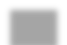 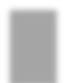 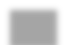 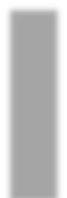 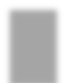 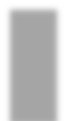 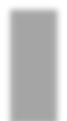 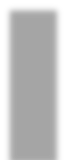 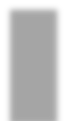 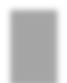 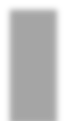 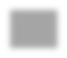 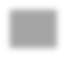 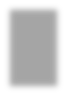 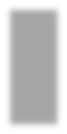 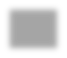 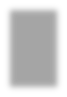 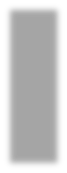 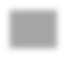 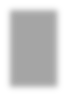 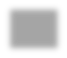 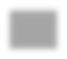 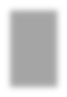 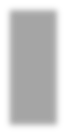 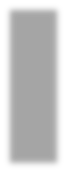 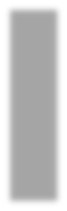 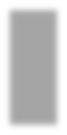 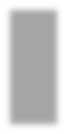 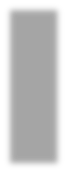 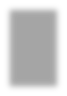 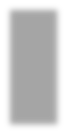 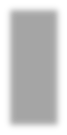 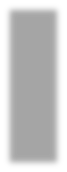 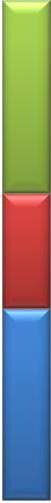 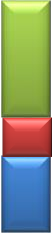 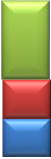 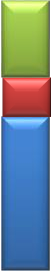 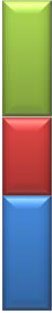 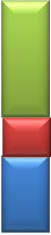 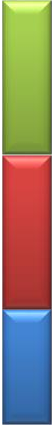 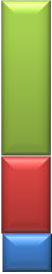 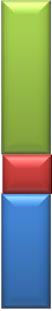 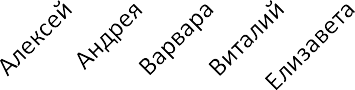 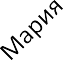 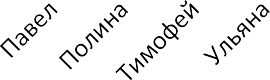 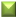 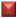 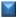 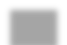 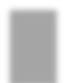 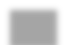 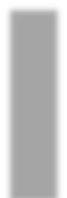 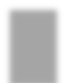 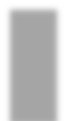 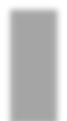 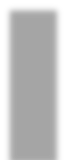 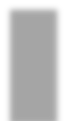 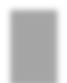 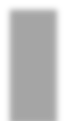 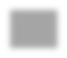 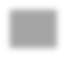 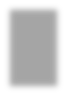 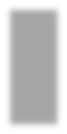 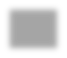 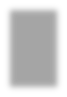 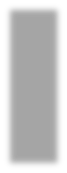 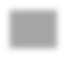 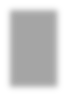 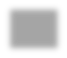 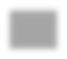 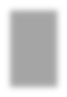 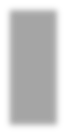 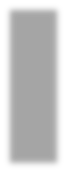 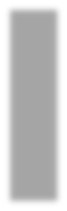 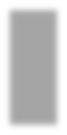 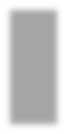 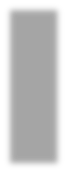 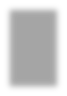 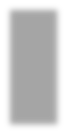 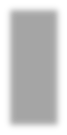 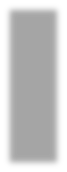 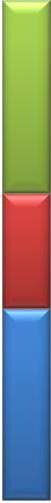 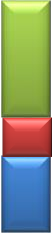 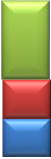 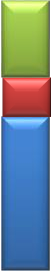 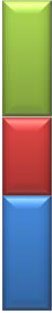 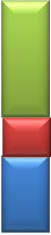 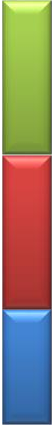 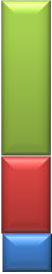 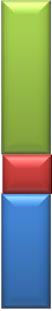 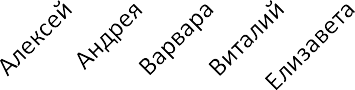 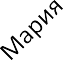 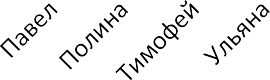 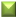 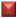 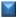 Диаграмма 2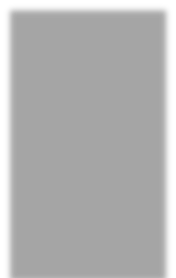 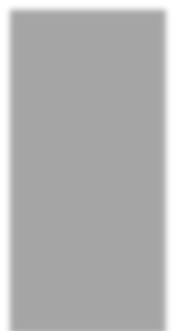 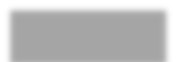 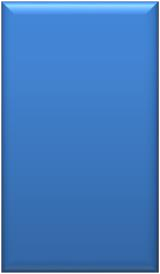 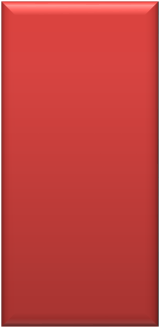 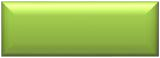 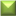 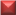 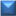 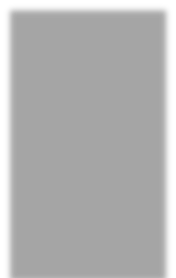 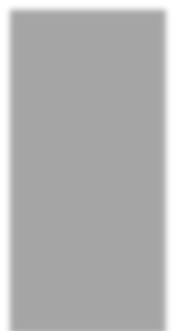 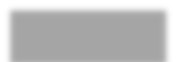 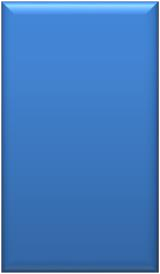 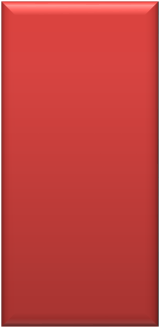 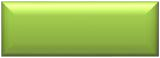 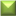 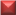 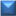 Алексей, Андрея, Елизавета, Тимофей – имеют 4, 5, 6 баллов - высокий уровень готовности к школе; Варвара, Мария, Ольга, Павел, Полина, Ульяна – имеют от 7 до 11 баллов - средний уровень готовности к школе; Виталий имеет 13 баллов – низкий уровень готовности к школе (требуется дополнительная углубленная диагностика и коррекция).Из диагностики видно, что высокий уровень у Алексея. Он набрал 4 балла. Это наименьший результат из всех. По результатам работ видно, что фраза «Я ем суп» написана аккуратно. Хорошо и полностью скопирован образец, первая буква – заглавная; фраза состоит из трех слов, их расположение на листе горизонтально. За копирование фразы Алексей получил 1 балл (см. рис.1).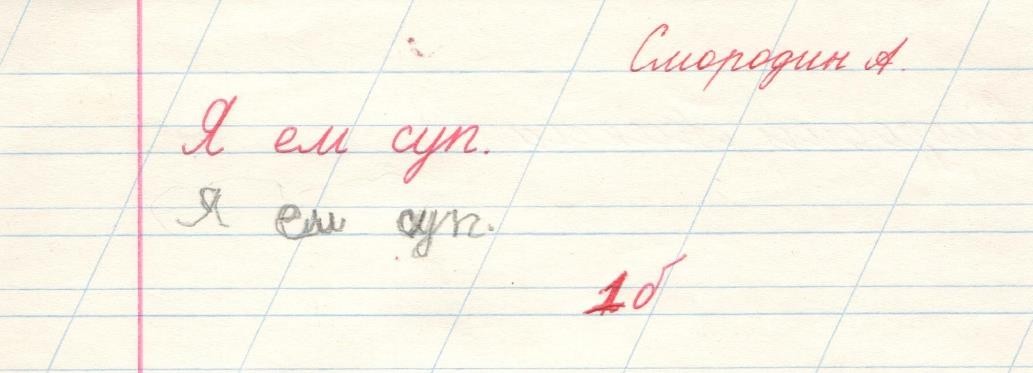 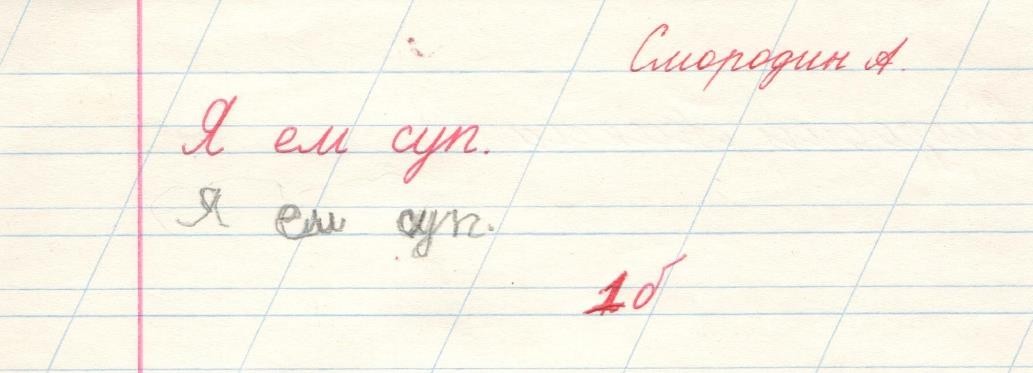 Рис. 1. Работа Алексей С. «Я ем суп».За срисовывание группы точек Алексей получил 1 балл, так как точно воспроизвел образец (см. рис. 2).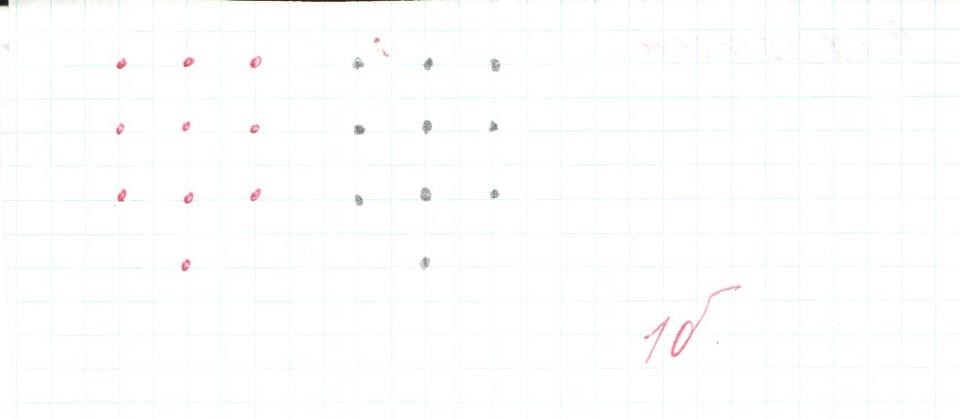 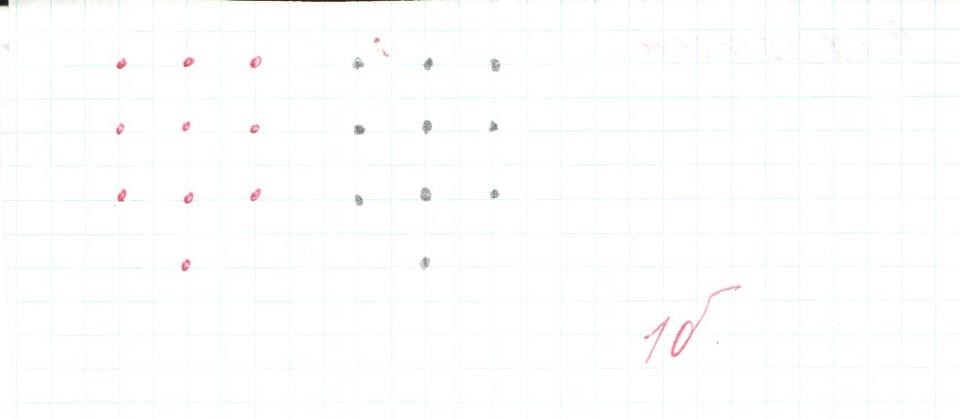 Рис. 2. Работа Алексей С. «Срисовывание группы точек».За рисунок человека Алексей получил 2 балла. У нарисованной им мужской фигуры есть голова, туловище, конечности; голова с туловищем соединяется шеей, голова меньше туловища; на голове – волосы; на лице – глаза, нос, рот; руки имеют кисти с пятью пальцами; ноги отогнуты, есть ступня; фигура нарисована синтетическим способом (контур цельный, ноги и руки как бы растут из туловища, а не прикреплены к нему. Но отсутствуют уши (см. рис. 3).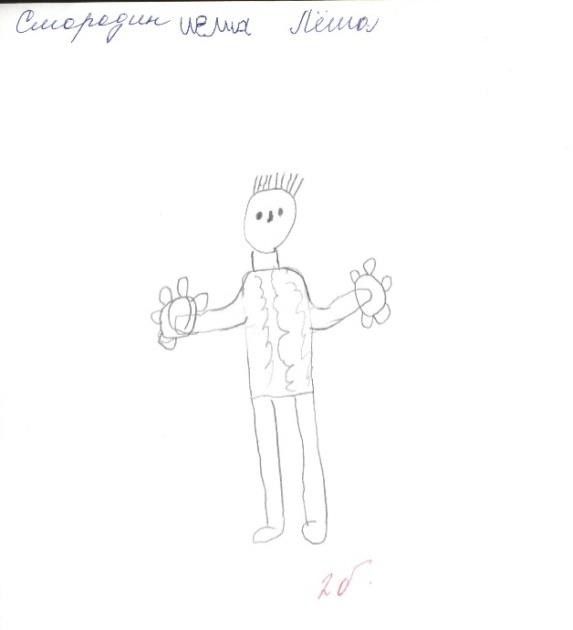 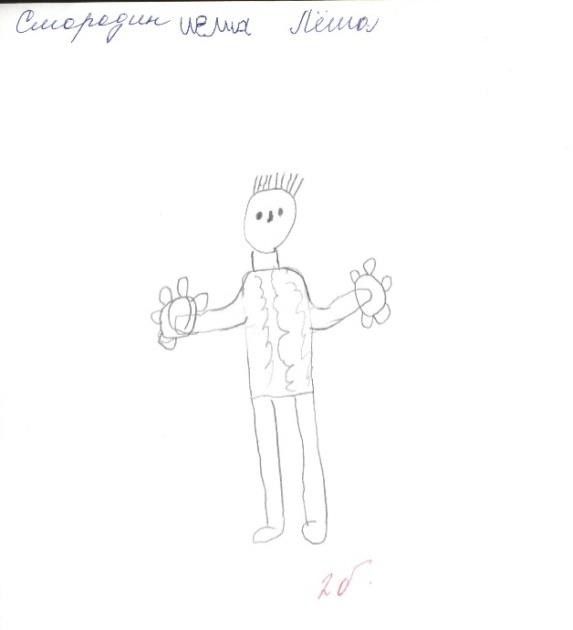 Рис. 3. Работа Алексей С. «Рисунок человека».Алеша старательно выполнял все задания. Был аккуратен, нетороплив.Было видно, что ему хотелось сделать всё правильно и красиво.Ольга набрала 10 баллов, что свидетельствует о среднем уровне готовности к школе. За списывание предложения Ольга получила 3 балла. Написанная фраза разбита на три части, можно понять 4 буквы. Размер букв превышает образец в два раза (см. рис. 4).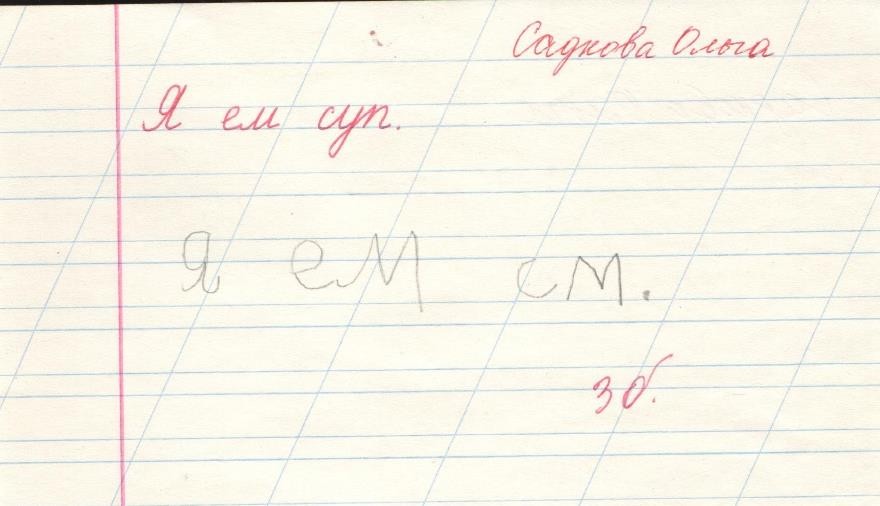 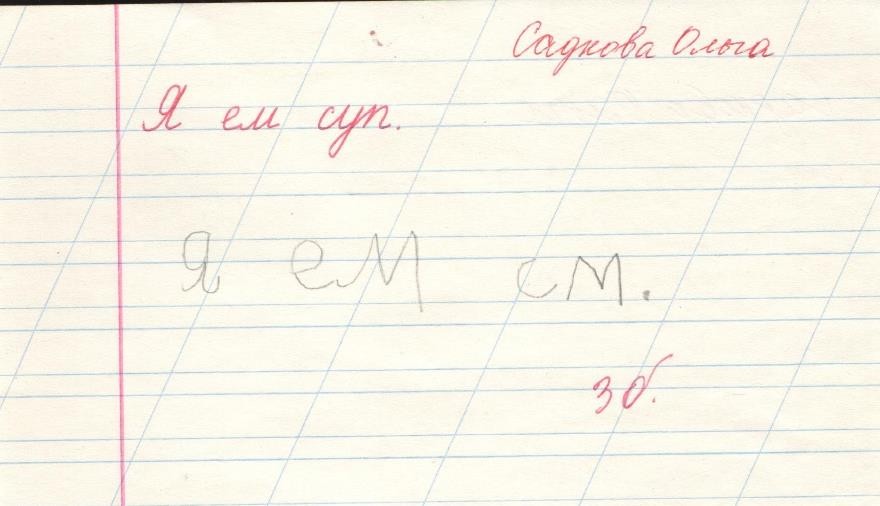 Рис. 4. Работа Ольга С. «Я ем суп».За срисовывание точек Ольга получила 4 балла, так как рисунок состоит из точек, но не соответствует образцу (см. рис. 5).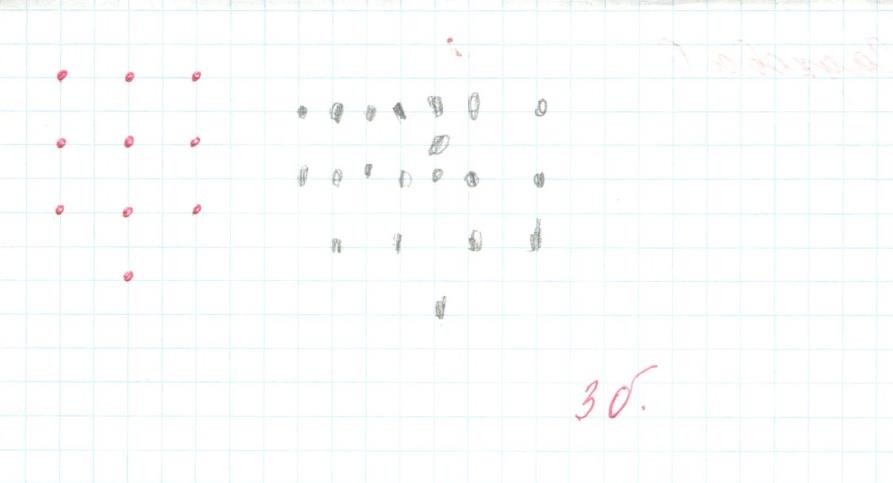 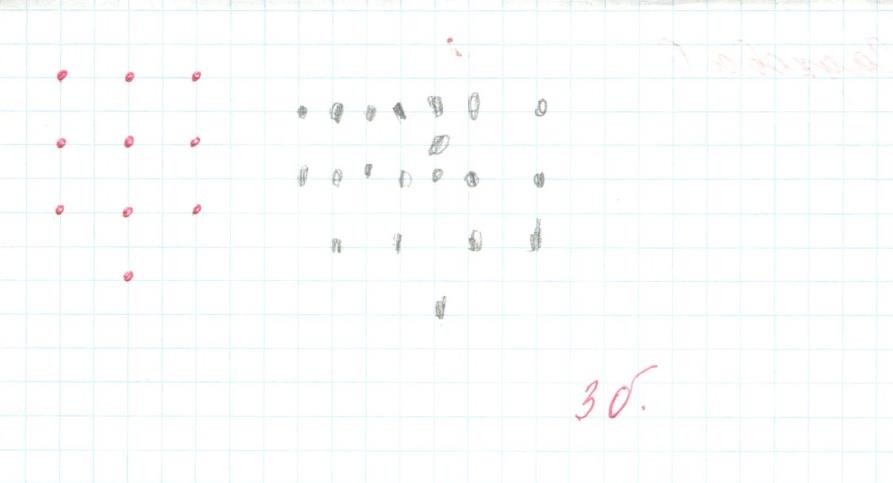 Рис. 5. Работа Ольга С. «Срисовывание группы точек».Рисунок мужчины у Ольги примитивный, с головой и туловищем, руки и ноги прорисованы в виде одной линии. Ступни отсутствуют, пальцев на руках по три, нет ушей. Поэтому за это задание у Оли 4 балла (см. рис. 6).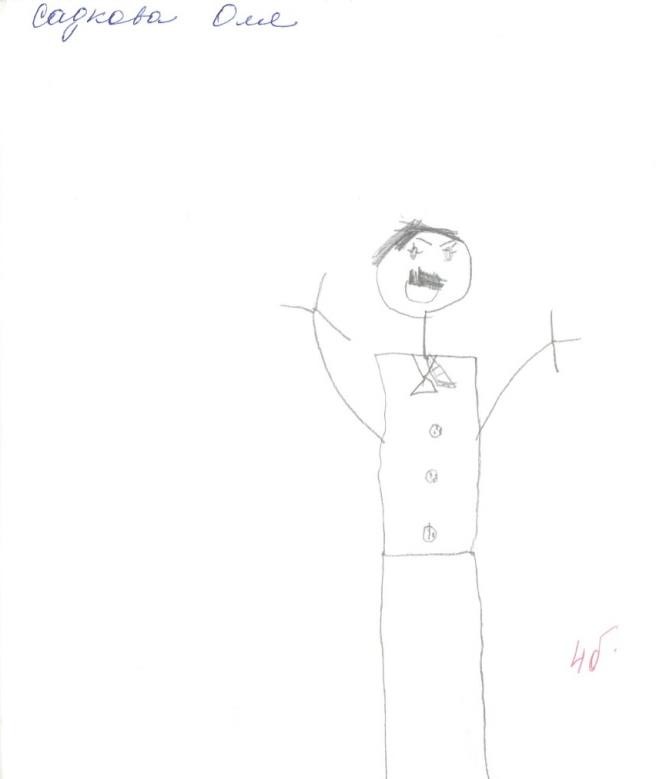 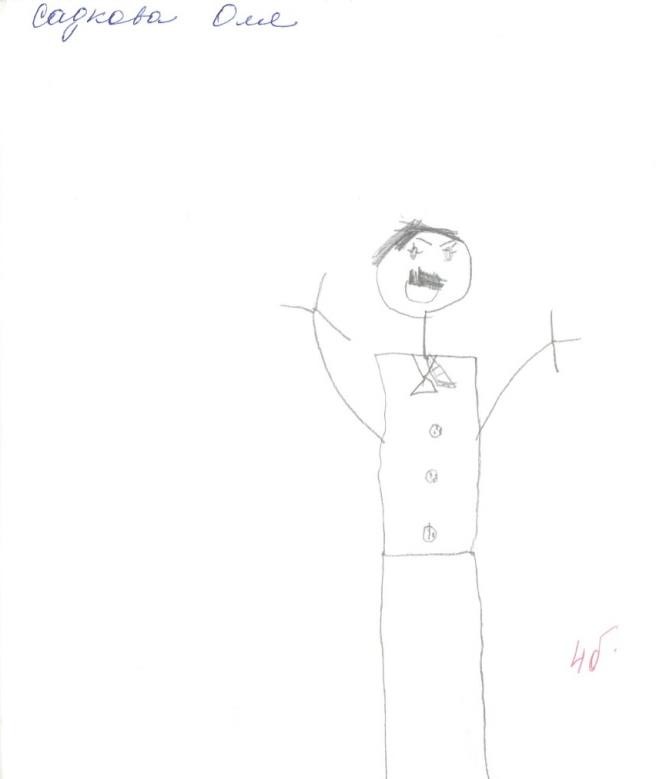 Рис. 6. Работа Ольга С. «Рисунок человека».Наблюдая за Олей, я заметила, что задания девочка выполняла без особого старания. Ей хотелось быстро все сделать и сдать работы.Самый	худший	результат	у	Виталия.	Он	набрал	13	баллов,	что свидетельствовало о низком уровне готовности к школе.Скопированная фраза напоминала каракули, ни одной буквы было не разобрать. Поэтому за это задание мальчик получил 5 баллов (см. рис. 7).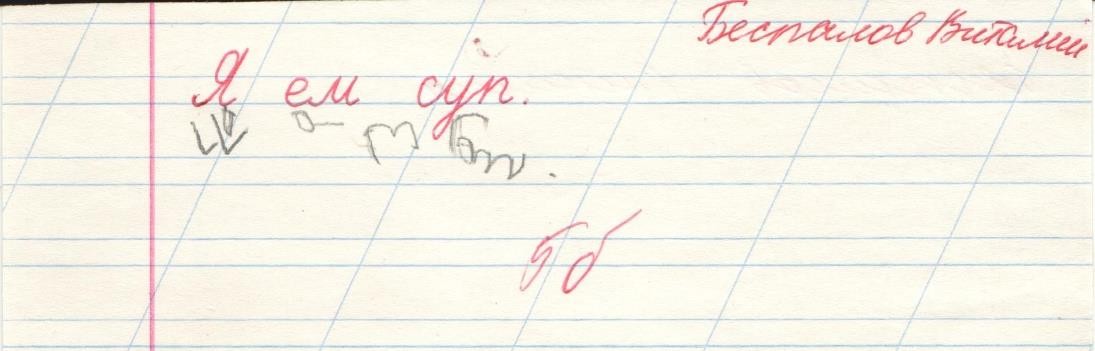 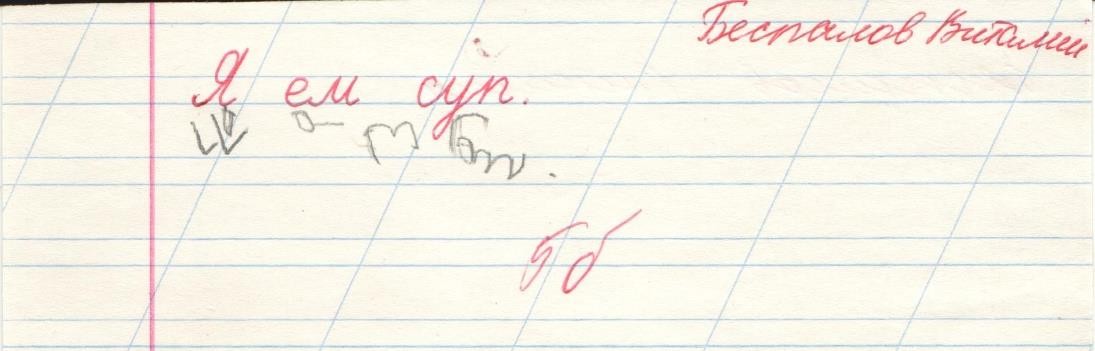 Рис. 7. Работа Виталий Б. «Я ем суп».Срисованный рисунок точек в целом соответствовал образцу, по высоте и ширине не превосходил его; число точек не соответствовало образцу, но их было не больше 20 и не меньше 7. Поэтому за это задание Виталий получил 3 балла (см. рис. 8).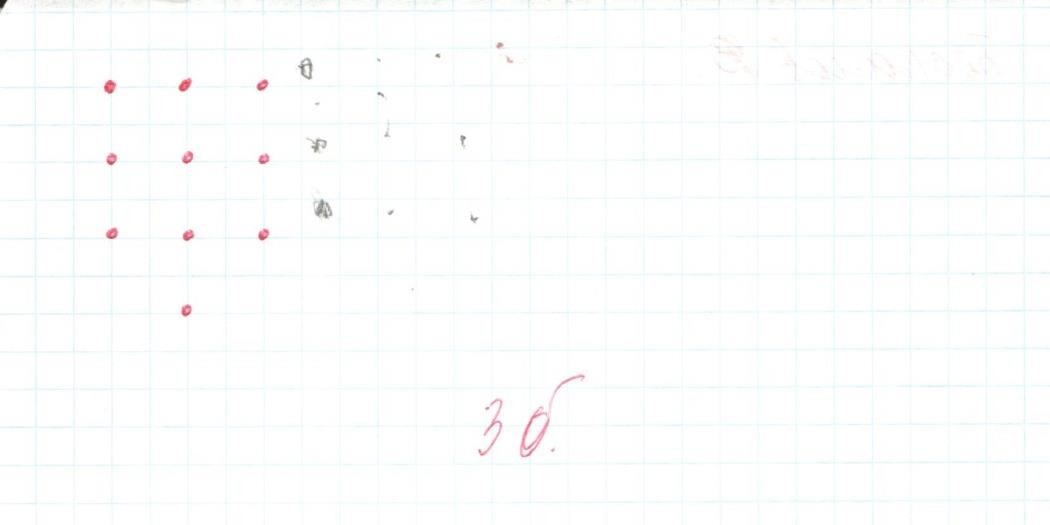 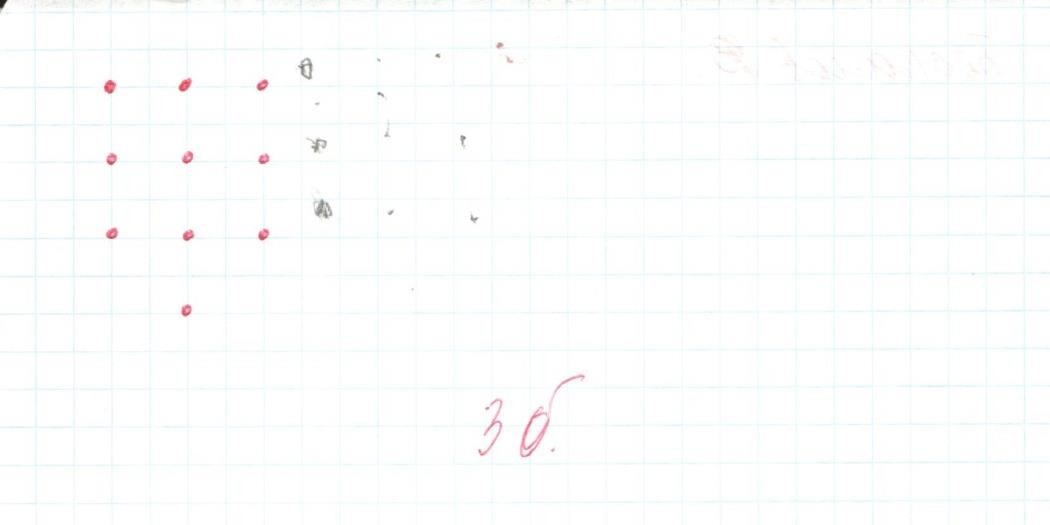 Рис. 7. Работа Виталий Б. «Срисовывание группы точек».Выполненный рисунок мужчины напоминал каракули. Руки и ноги были прорисованы линиями. Размер рук превышал размер туловища в полтора раза. Шея, нос, уши, ступни, пальцы отсутствовали. За это задание Виталий получил 5 баллов (см. рис. 9).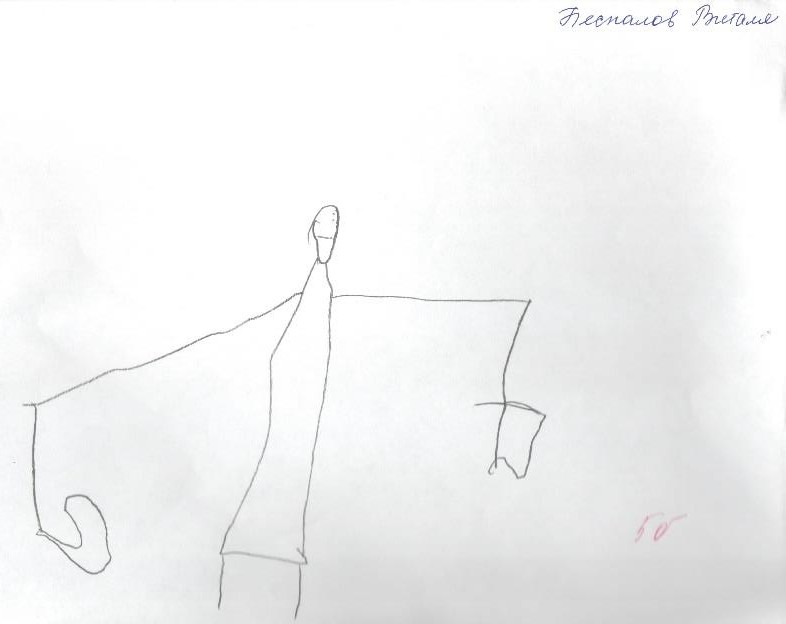 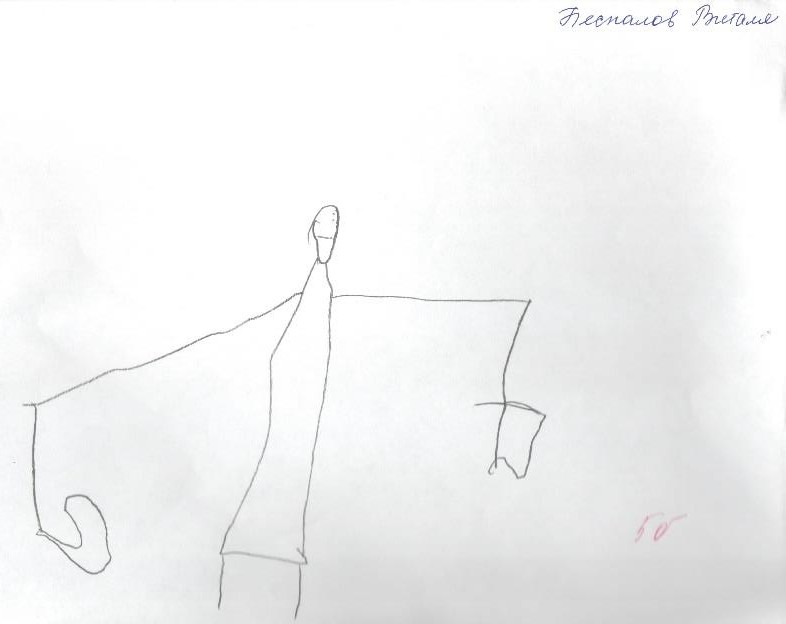 Рис. 9. Работа Виталий Б. «Рисунок человека».Наблюдая за Виталием, я заметила, что ему было сложно выполнять все задания. Инструкции к заданиям приходилось объяснять несколько раз, так как с первого раза он не понимал, что нужно делать.Диаграмма 3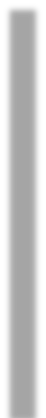 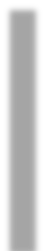 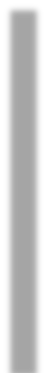 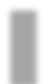 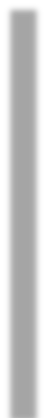 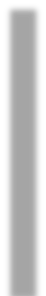 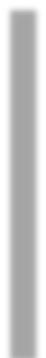 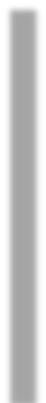 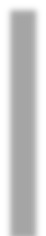 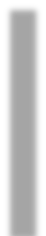 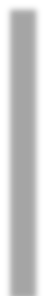 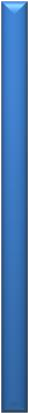 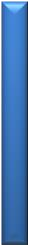 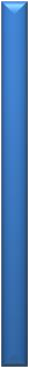 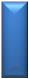 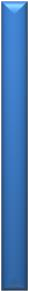 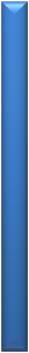 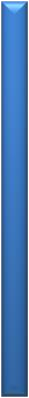 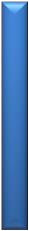 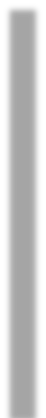 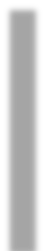 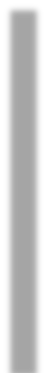 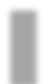 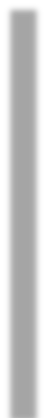 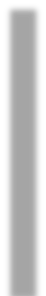 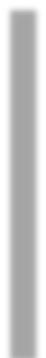 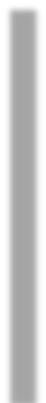 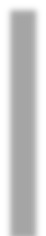 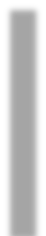 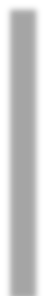 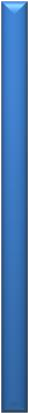 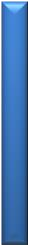 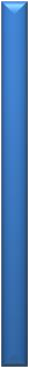 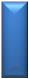 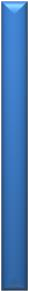 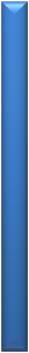 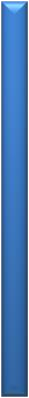 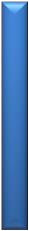 Алексей, Андрея, Варвара, Елизавета, Мария, Ольга, Павел, Тимофей, Ульяна, Полина – набрали от 15 до 27 баллов – готовы к школьному обучения; Виталий имеет 5 баллов - низкий уровень готовности.За опросник максимальное количество баллов у Алексея и Лизы. Эти ребята легко шли на контакт с учителем. Был заметен их уровень кругозора. Отвечая на вопросы, они легко аргументировали свои ответы. Давали четкие объяснения. В их ответах практически не было ошибок. Речь была связной, предложения логически верно построенные. Они были спокойны. Внимательно слушали вопросы.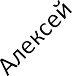 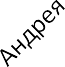 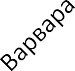 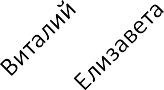 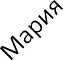 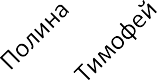 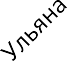 Меньше всего баллов за опросник набрал Виталий. Многие вопросы вызвали у него затруднения. Он не смог обобщить понятия, назвать сходства иразличия предметов. Долго обдумывал каждый вопрос. Некоторые вопросы приходилось повторить несколько раз. Словарный запас мальчика очень скудный. Знания о кругозоре весьма ограниченные. Речь неразвитая.Дети, поступающие в школу, имеют разный уровень готовности к обучению. 4 детей имеют высокий уровень готовности к школьному обучению, из этого можно сделать выводы, что дети посещали подготовительные курсы. 6 учеников имеют средний уровень готовности. 1 ученик с низким уровнем готовности, требуется дополнительная углубленная диагностика и коррекция.Сравнительное		исследование	динамики	развития познавательной	сферы	детей	в	процессе	изучения		курса«Интеллектуальные витаминки»В современное время дети учатся по развивающим технологиям, где логическое мышление является основой. С начала обучения мышление выдвигается в центр психического развития становится определяющим в системе других психических функций [1]. Многочисленные наблюдения педагогов, исследования психологов убедительно показали, что ребенок, не научившийся учиться, не овладевший приёмами мыслительной деятельности в начальных классах школы, в средних классах обычно переходит в разряд неуспевающих. Одним из важных направлений в решении этой задачи выступает создание в начальных классах условий, обеспечивающих полноценное умственное развитие детей, связанное с формированием устойчивых познавательных интересов, умений и навыков мыслительной деятельности, качества ума, творческой инициативы и самостоятельности в поисках способов решения задач.Логическое мышление не является врождённым, поэтому его можно и нужно развивать. Решение нестандартных задач в начальной школе как раз и представляет собой один из приёмов развития мышления. Состояние умственного развития, его уровень не есть нечто неизменное, его можно улучшить. Поэтому следует сделать специальной целью усвоения в процессе школьного обучения операциональную сторону мыслительной деятельности. Несформированность основных умственных действий и навыков у школьников не только отрицательно влияет на успеваемость и создаёт специфические трудности при выполнении учебной деятельности, но и ведёт к учебным перегрузкам. Научно-психологический анализ проблем школьного обучения приводят к выводу о том, что в современной массовой школе должно существовать коррекционно-развивающее направление целью которогоявляется активное воздействие взрослого на процесс формирования познавательной сферы ребёнка. Задача этого направления – обеспечение соответствия умственного развития ребёнка требованиям учебной деятельности. Систематические занятия по учебно-методическому комплекту«Интеллектуальные витаминки» могут помочь в решении данных актуальных проблем современной начальной школы.Учащиеся    1     класса     Раздольской     школы     посещали     кружок«Интеллектуальные витаминки» 1 раз в неделю.После 1 года обучения по программе «Интеллектуальные витаминки» во 2 классе были проведены повторные исследования по ориентационному тесту школьной зрелости Я.Йирасека.Диаграмма 4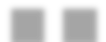 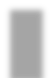 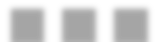 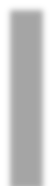 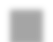 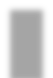 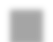 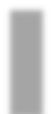 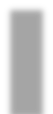 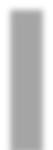 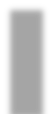 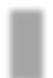 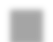 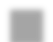 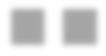 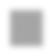 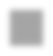 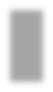 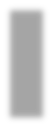 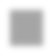 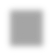 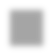 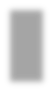 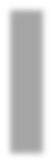 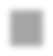 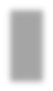 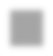 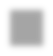 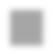 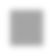 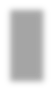 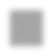 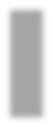 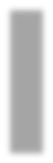 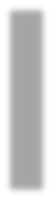 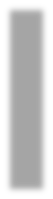 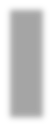 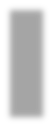 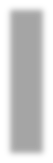 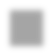 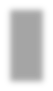 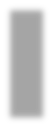 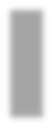 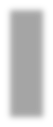 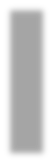 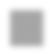 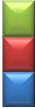 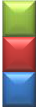 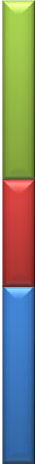 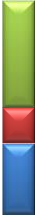 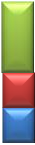 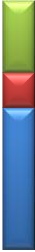 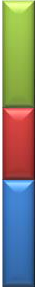 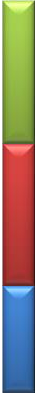 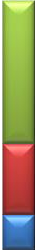 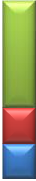 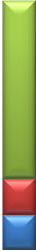 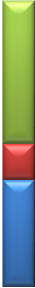 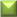 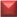 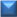 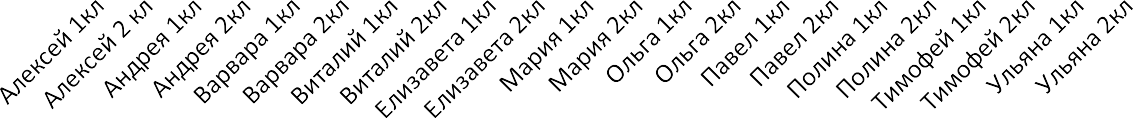 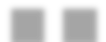 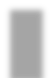 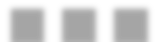 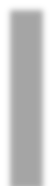 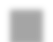 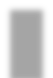 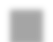 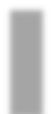 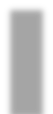 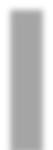 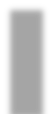 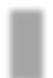 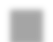 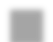 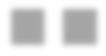 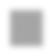 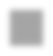 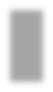 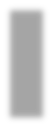 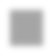 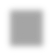 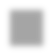 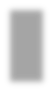 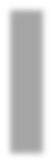 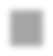 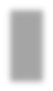 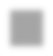 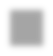 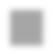 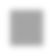 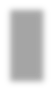 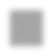 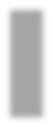 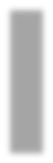 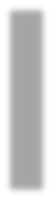 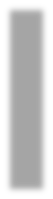 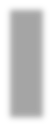 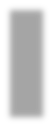 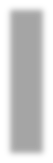 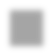 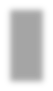 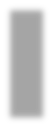 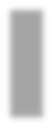 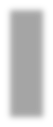 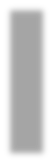 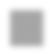 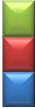 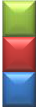 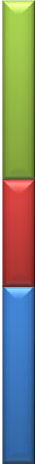 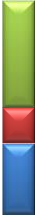 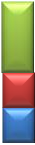 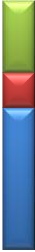 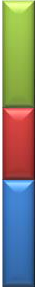 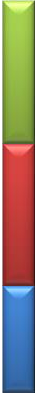 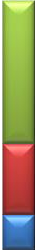 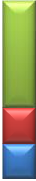 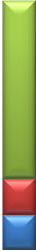 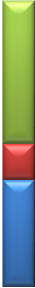 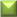 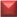 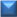 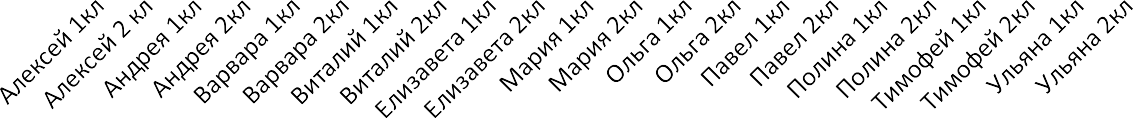 Из диаграммы видно, что фразу «Я ем суп» все написали без ошибок. Это обусловлено тем, что после обучения чтению и письму в школе это легко могут сделать все учащиеся.Срисовывание точек все тоже выполнили без ошибок. Учащиеся школы работают в тетрадях в клетку, учатся ориентироваться в пространстве. Это помогло детям справиться с этим заданием, недопуская ошибки.Многие стали гораздо лучше изображать человека на рисунке. Алексей улучшил свой результат на 1 балл (см. рис. 10).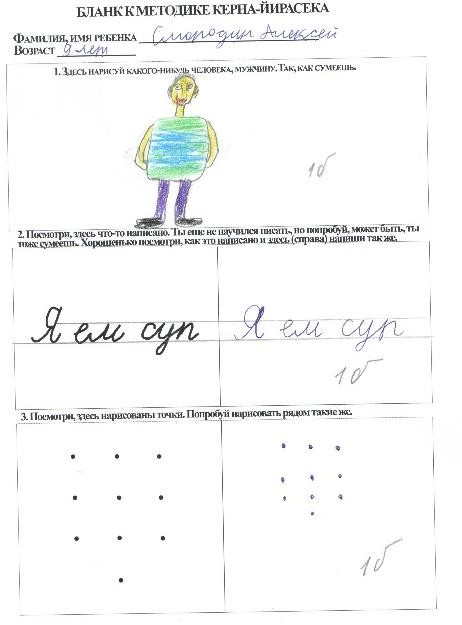 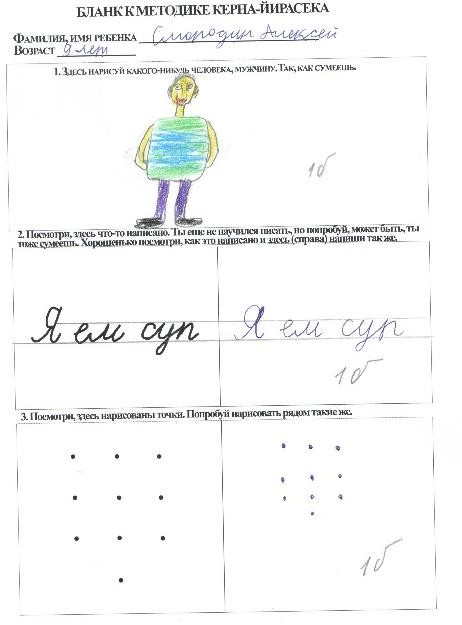 Рис. 10. Работа Алексей С. «Рисунок человека».Андрея улучшила свой результат на 2 балла (см. рис. 11).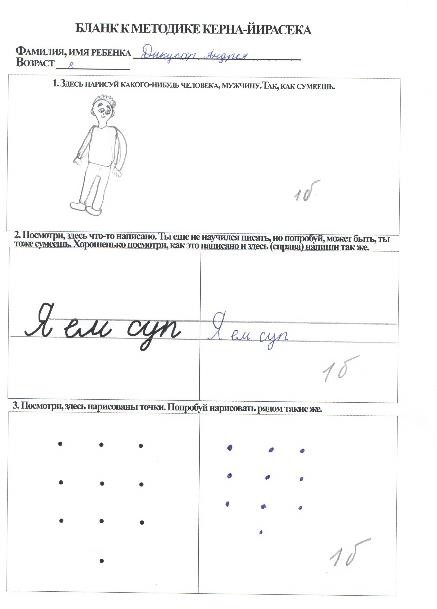 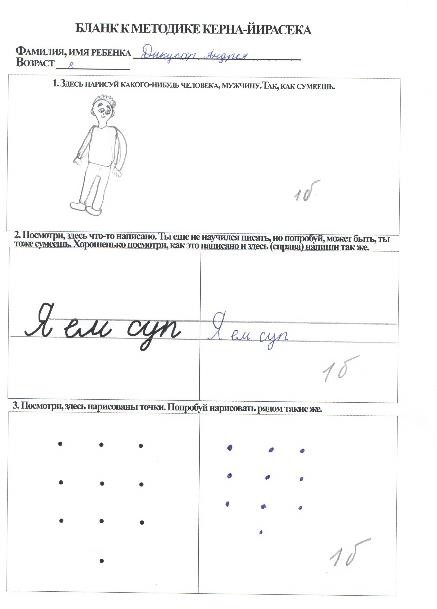 Рис. 11. Работа Андрея Д. «Рисунок человека».Варвара улучшила результат на 3 балла (см. рис. 12).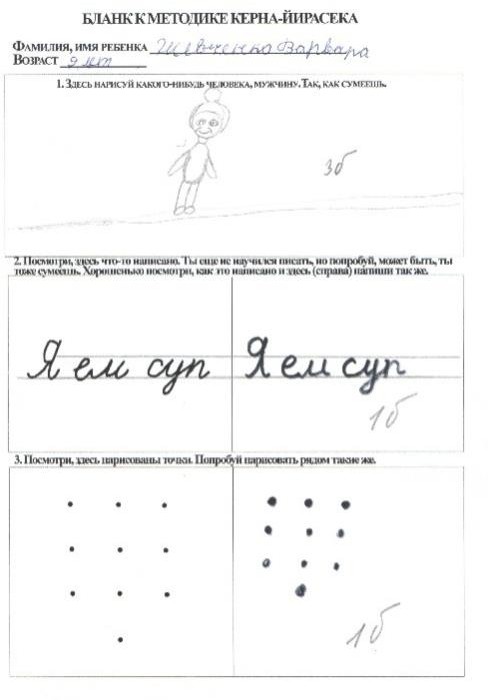 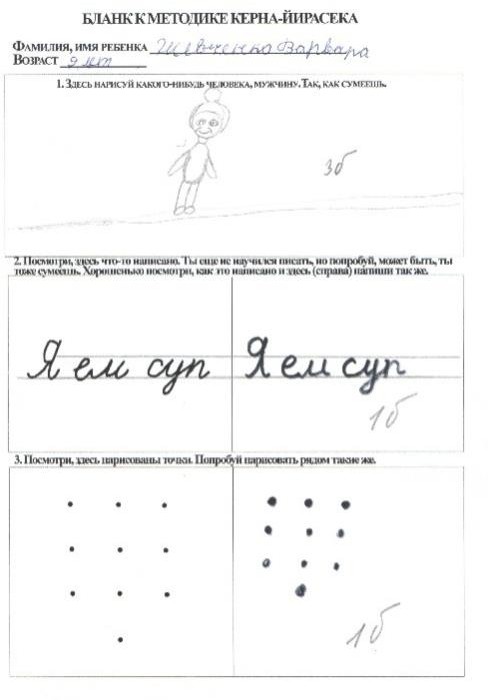 Рис. 12. Работа Варвара Ш. «Рисунок человека». Виталий не улучшил свой результат (см. рис. 13).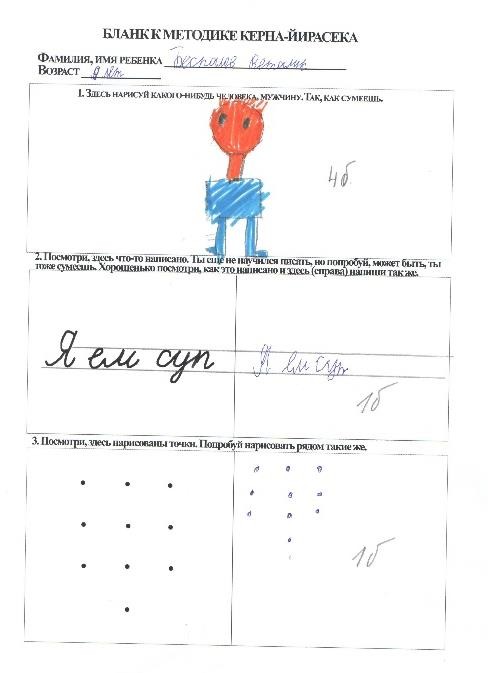 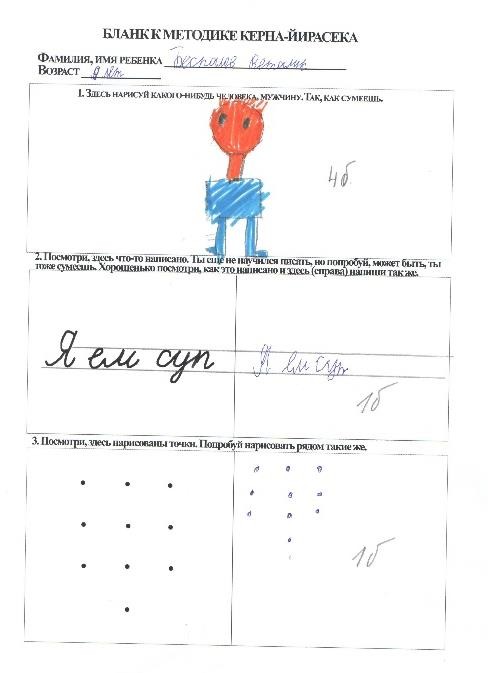 Рис. 13. Работа Виталий Б. «Рисунок человека».Елизавета улучшила свой результат на 1 балл (см. рис. 14).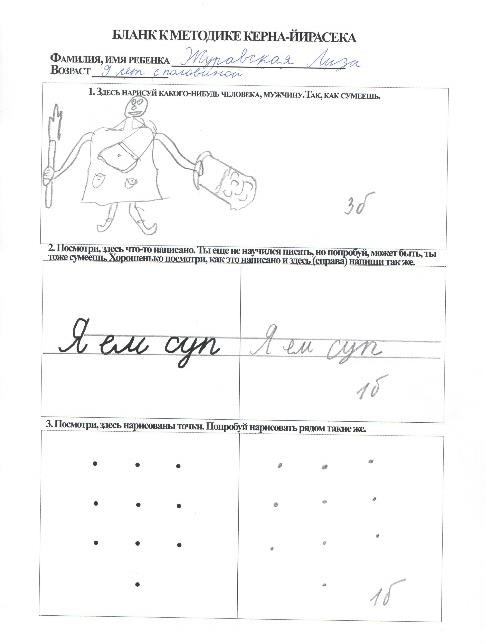 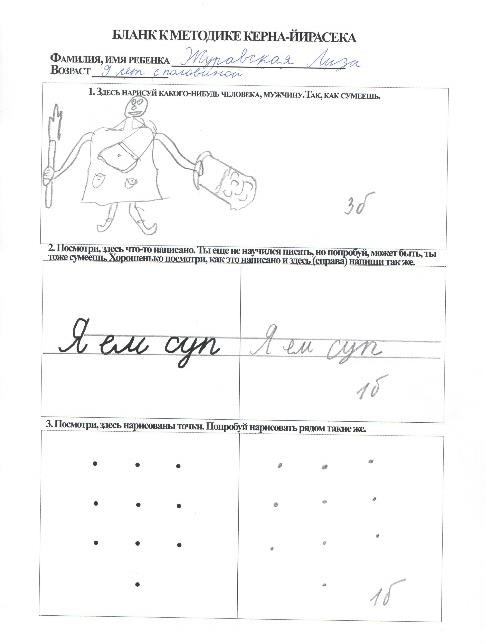 Рис. 14. Работа Елизавета Ж. «Рисунок человека». Мария сохранила свой результат (см. рис. 15).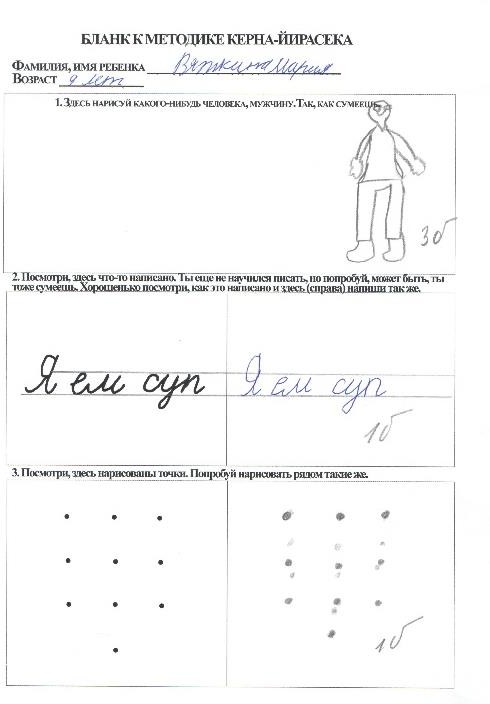 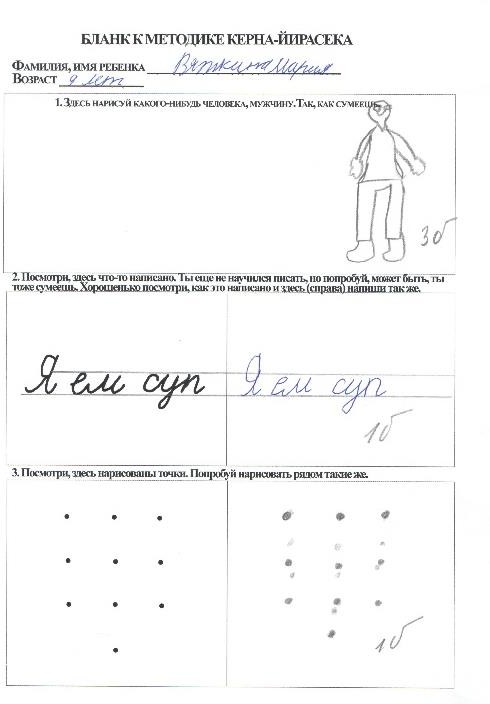 Рис. 15. Работа Мария В. «Рисунок человека».Ольга улучшила свой результат с 4 до 1 балла (см. рис. 16).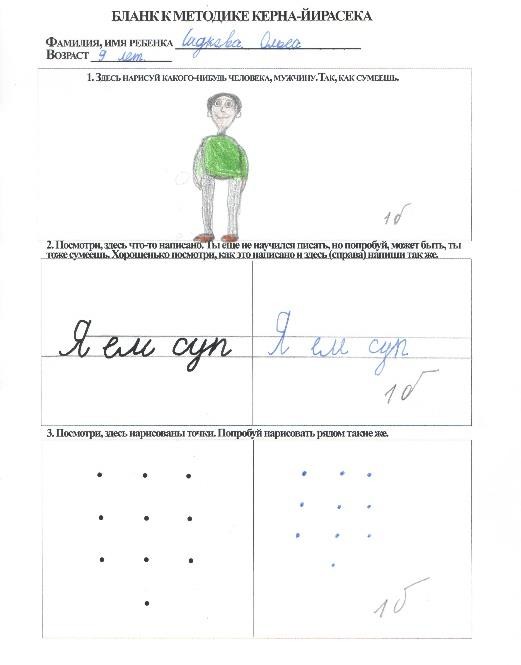 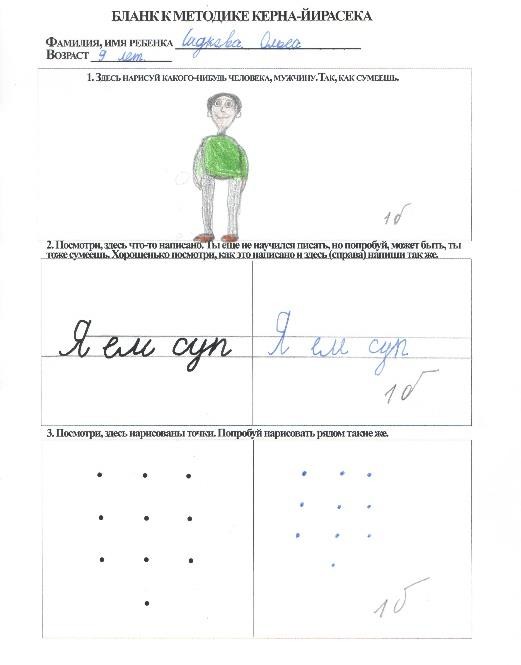 Рис. 16. Работа Ольга С. «Рисунок человека».У Павла результат ухудшился на 1 балл (см. рис. 17).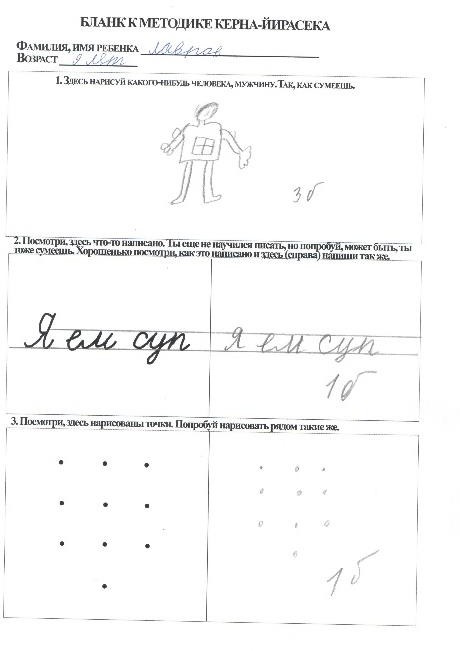 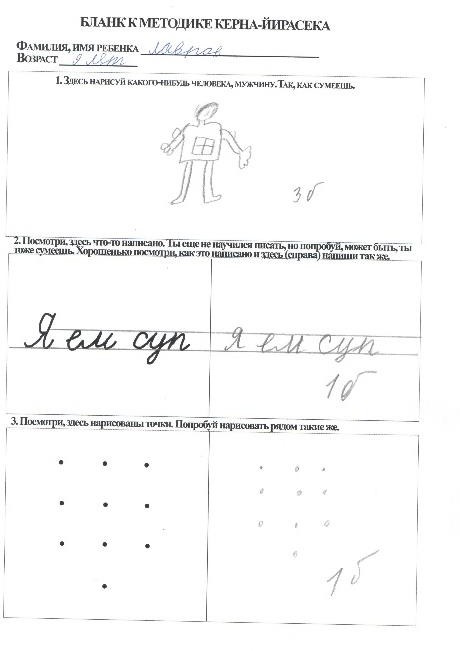 Рис. 17. Работа Павел Л. «Рисунок человека».У Полины результат улучшился с 3 баллов до 1 балла (см. рис. 18).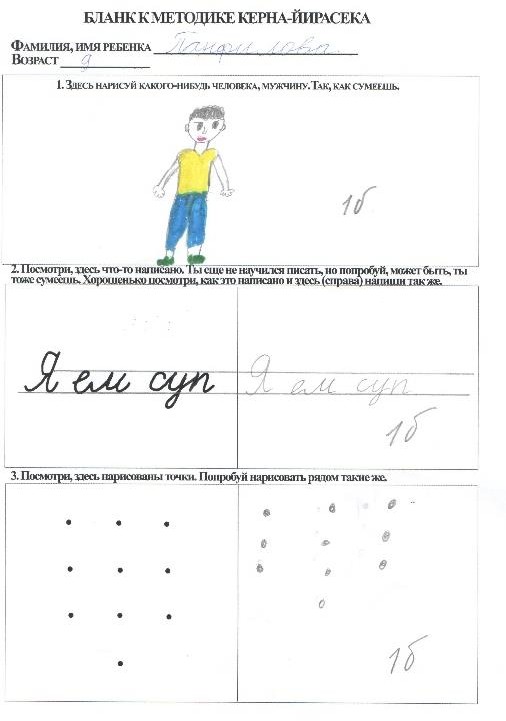 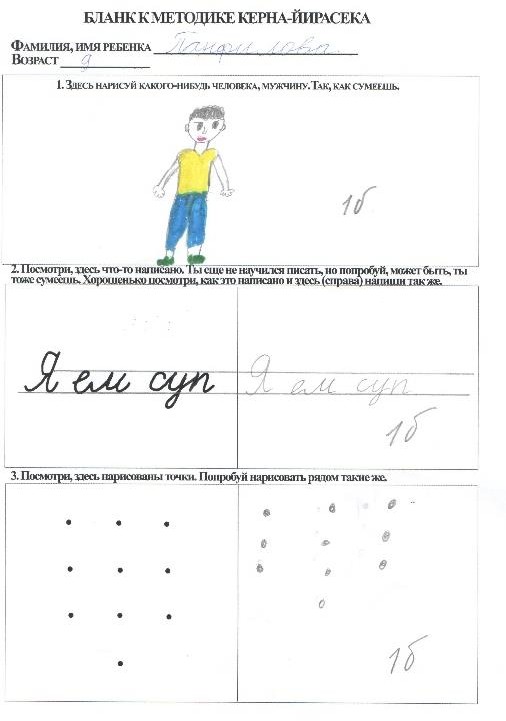 Рис. 18. Работа Полина П. «Рисунок человека». У Тимофея результат не изменился (см. рис. 19).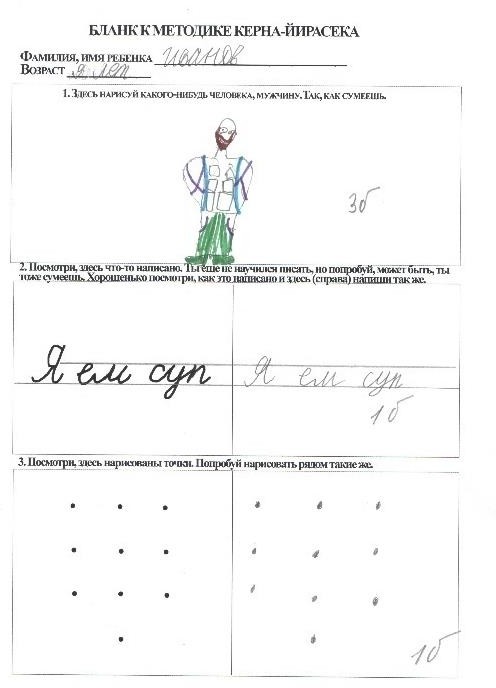 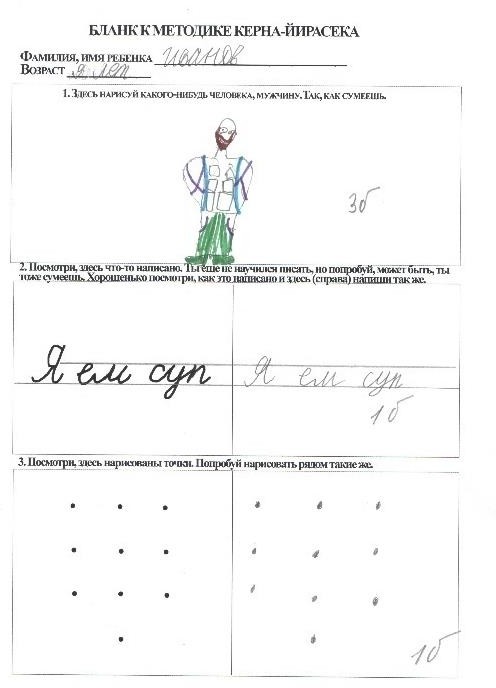 Рис. 19. Работа Тимофей И. «Рисунок человека».У Ульяны результат улучшился с 4 баллов до 1 балла (см. рис. 20).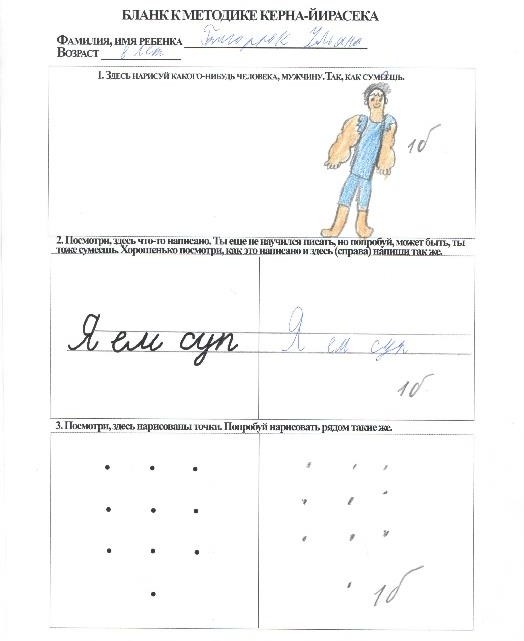 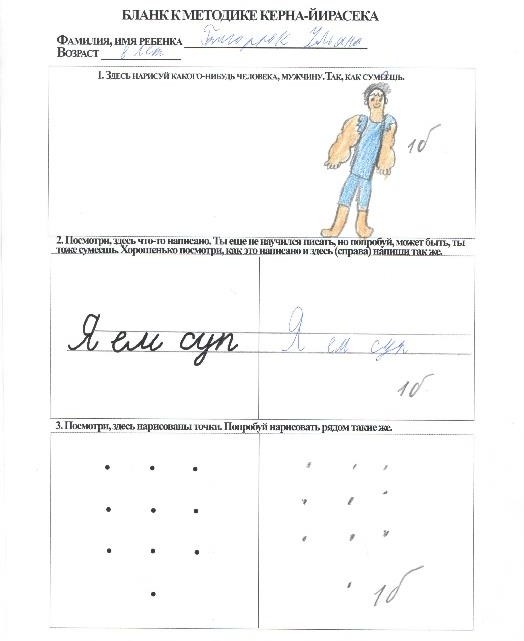 Рис. 20. Работа Ульяна Г. «Рисунок человека».Диаграмма 5.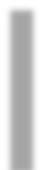 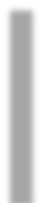 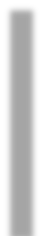 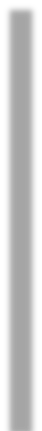 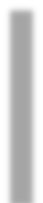 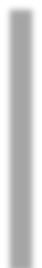 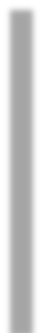 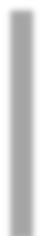 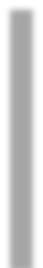 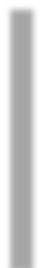 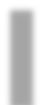 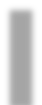 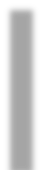 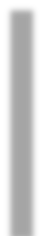 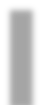 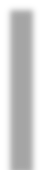 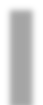 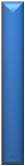 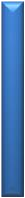 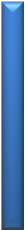 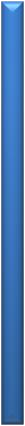 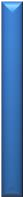 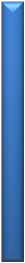 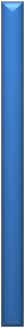 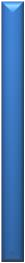 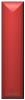 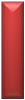 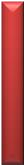 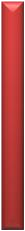 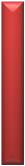 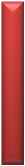 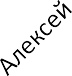 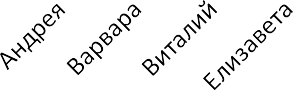 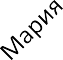 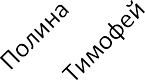 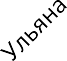 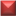 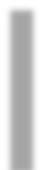 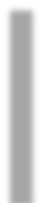 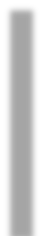 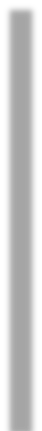 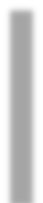 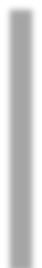 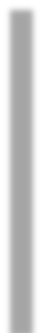 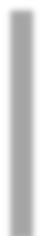 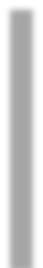 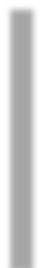 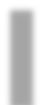 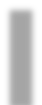 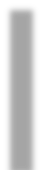 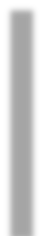 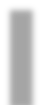 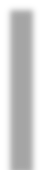 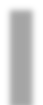 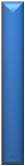 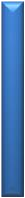 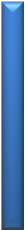 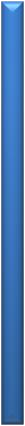 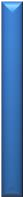 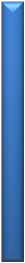 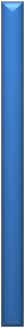 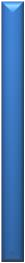 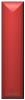 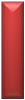 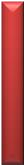 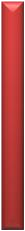 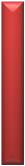 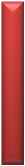 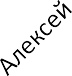 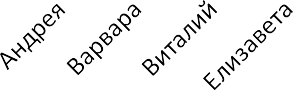 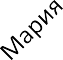 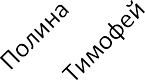 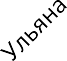 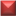 Анализируя и сравнивая итоговые результаты можно сделать вывод, что все учащиеся улучшили свои результаты. Елизавета на 1 балл, Алексей, Варвара и Павел на 2 балла, Андрея, Мария и Тимофей на 3 балла, Полина и Ульяна на 5 баллов, Виталий на 6 баллов, Ольга на 7 баллов.Диаграмма 6.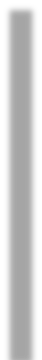 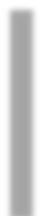 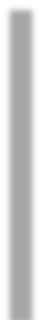 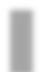 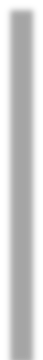 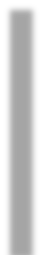 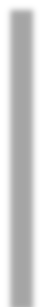 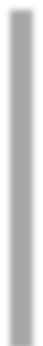 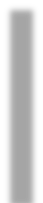 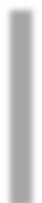 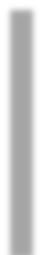 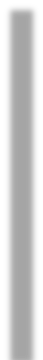 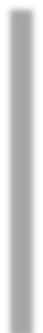 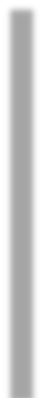 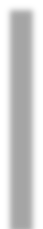 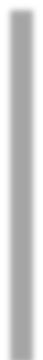 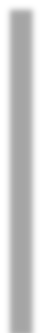 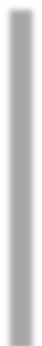 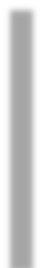 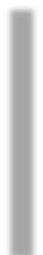 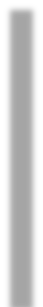 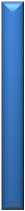 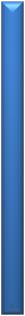 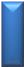 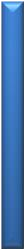 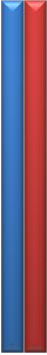 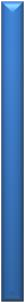 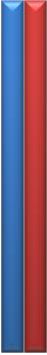 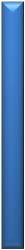 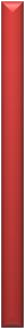 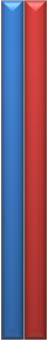 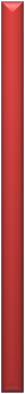 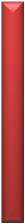 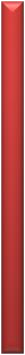 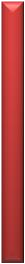 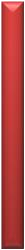 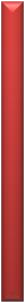 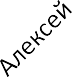 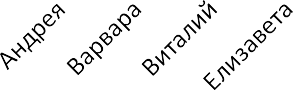 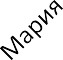 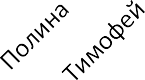 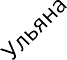 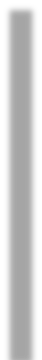 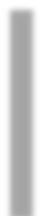 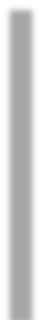 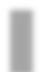 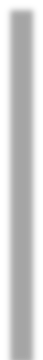 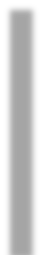 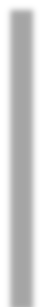 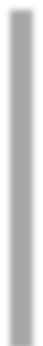 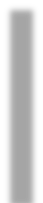 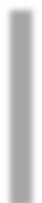 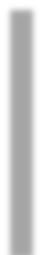 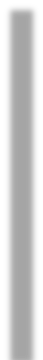 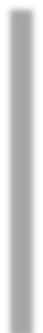 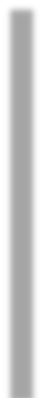 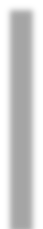 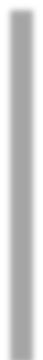 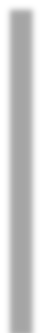 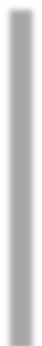 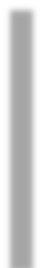 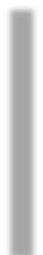 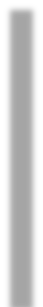 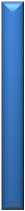 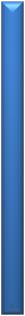 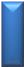 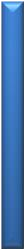 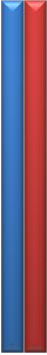 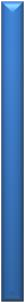 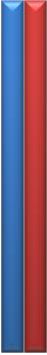 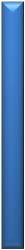 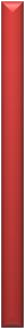 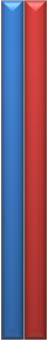 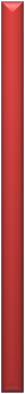 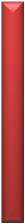 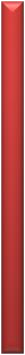 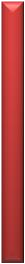 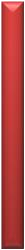 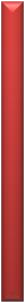 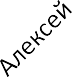 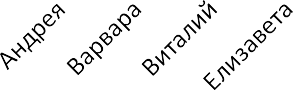 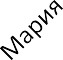 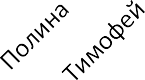 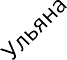 Алексей, Елизавета, Павел ничего не изменили в своих баллах. Андрея, Варвара, Виталий, Мария, Ольга, Тимофей, Ульяна, Полина - увеличили количество баллов.Результаты исследования показывают, что у учащихся повысился уровень готовности к школьному обучению.Реализация программы «Интеллектуальные витаминки»Каждое занятие программы состоит из восьми заданий, каждое из которых направлено на формирование одного из аспектов интеллектуальной деятельности:Работа с числом (способность совершать счётные операции) (см.рис.21).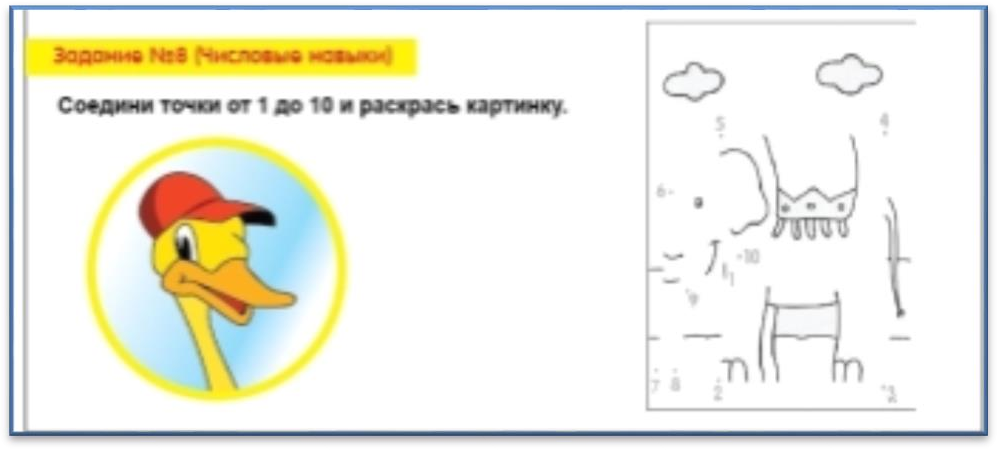 Рис. 21. Вариант задания работы с числом.Словесная гибкость (способность легко находить слова для адекватного выражения мыслей) (см.рис.22).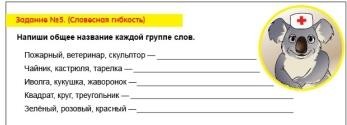 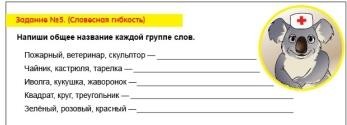 Рис. 22. Вариант задания для развития словесной гибкости.Вербальное	восприятие	(способность	адекватно	понимать устную и письменную речь) (см.рис.23).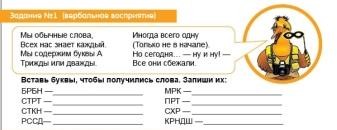 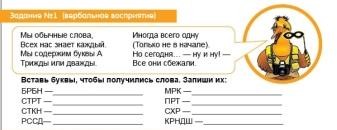 Рис. 23. Вариант задания для развития вербального восприятия.Пространственное мышление (способность оперировать в уме пространственными отношениями) (см.рис.24).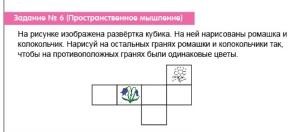 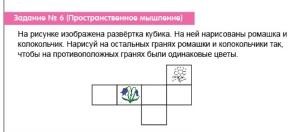 Рис. 24. Вариант задания для развития пространственного мышления.Готовность к перцепции (быстрота восприятия сходств и различий между предметами и изображениями) (см.рис.25).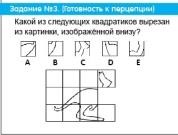 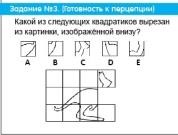 Рис. 25. Вариант задания для развития перцепции.Способность	к	рассуждению	(решение	проблем	с использованием прошлого опыта) (см.рис.26).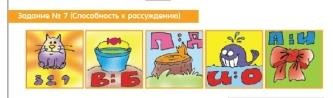 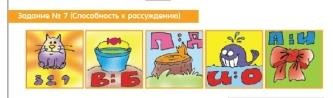 Рис. 26. Вариант задания для развития способностей к рассуждению.Системный	анализ	(стратегическое	планирование) (см.рис.27).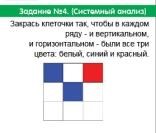 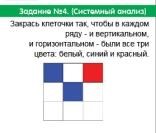 Рис. 27. Вариант задания для развития системного анализа.Продуктивность	мышления	(способность	генерировать разные виды решения одной и той же задачи) (см.рис.28).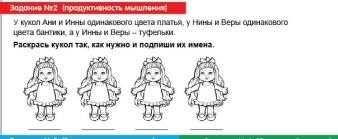 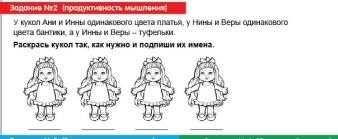 Рис. 28. Вариант задания для развития продуктивного мышления.Восемь заданий, нацеленных на различные факторы интеллекта, всесторонне стимулируют ум и логические умения ребёнка (познавательные УУД).Работать с числами детям нравится. На первых занятиях считали медленно, не всегда понимали задания. Но после первого полугодия началисчитать гораздо быстрее. Быстрее всех счетные операции выполняли Алексей, Варвара, Полина и Мария. Андрея, Ульяна, Василиса, Павел   и Ольга задания на счет выполняли медленнее, но всегда очень старались. Тяжелее всего такие задания давались Тимофею и Виталию. Но после дополнительного пояснения мальчики справлялись.С упражнениями на словесную гибкость справлялись легко все. Особенно легко было тем учащимся, у которых богатый словарный запас. Ольга, Варвара, Елизавета, Алексей, Андрея, Павел, Мария быстро выполняли такие задания. Ульяна, Тимофей, Василиса и Виталий иногда думали подольше других, но в результате выполняли эти задания.Задания на вербальное восприятие учащиеся очень любили. Такие упражнения направлены на развитие речи. Поразмышлять многие школьники любят, поэтому объяснять такие задания хотелось многим. Наиболее полные и правильные ответы были у Елизаветы, Ольги, Варвары, Марии и Алексея. Ульяна и Андрея не всегда понимала смысл пословиц, но чем больше таких заданий делали, тем интереснее и правильнее становились ответы. Подобные задания хорошо развивали речь и способствовали развитию причинно- следственных связей.Выполнять задания на пространственное мышление было нелегко. Этот вид мышления у детей плохо развит. Такие упражнения часто приходилось разбирать с использованием наглядности. Во втором полугодии Алексей начал быстро выполнять задания этого раздела. Варвара и Полина неплохо выполняли подобные упражнения. Виталий, Тимофей и Ульяна затруднялись выполнять такие задания.Задания, развивающие готовность к перцепции, детям очень нравились, и с ними все быстро справлялись. Подобные задания учащиеся много делали и в дошкольных учреждениях, поэтому такие упражнения ни у кого не вызывали трудностей.Задания, направленные на развитие способности к рассуждению, тоже были непросты для детей. Многие неспособны были проводить рассуждения, ведущие к решению проблемы. На первых занятиях приходилось полностью разбирать по частям подобные задания. Но во втором полугодии Варвара, Ольга, Мария, Алексей, Елизавета и Полина уже могли самостоятельно справляться с этими задачами. С остальными приходилось разбирать подробно такого вида задания.Задания системного анализа быстро делали те, кто хорошо справлялся со счетом. У Алексея, Варвары, Ольги, Елизаветы, Полины такие задания не вызывали трудностей. Виталий и Тимофей сначала вообще самостоятельно не могли решить такие задачи. Но со второго полугодия и они делали эти задания без дополнительного пояснения.Задания на развитие продуктивного мышления научились делать к окончанию 1 полугодия все. Некоторые делали за несколько секунд. Быстро справлялись Алексей, Варвара, Ольга, Василиса, Полина, Мария, Андрея, Ульяна, Елизавета. Тимофею, Виталию нужно было времени побольше, но они тоже успешно их выполняли.Выводы по главе 2:Научно-психологический анализ проблем школьного обучения приводят к выводу о том, что в современной массовой школе должно существовать коррекционно-развивающее направление, целью которого является активное воздействие взрослого на процесс формирования познавательной сферы ребёнка. Задача этого направления – обеспечение соответствия умственного развития ребёнка требованиям учебной деятельности. Систематические занятия по учебно-методическому комплекту «Интеллектуальные витаминки» могут помочь в решении данных актуальных проблем современной начальной школы. Программа «Интеллектуальные витаминки» способствует развитию познавательной сферы школьников.ЗаключениеПри выполнении работы были решены следующие задачи:Проведен анализ психолого-педагогической литературы по проблеме диагностики познавательных процессов и уровня их развития у детей на начальном этапе обучения в школе. Анализ литературы показал, что познавательные процессы в этом возрасте развиты неравномерно и имеют качественное своеобразие. Для восприятия характерно видение целого, без выделения деталей. Наглядно-образное мышление развито слабо, преобладающим остается наглядно-действенное мышление. Ведущим типом памяти остается непроизвольная память. Но в этом возрасте у детей начинает формироваться способность к контролю и произвольному запоминанию. В начале обучения у детей преобладает непроизвольное внимание, но устойчивость и концентрация внимания формируются на основе интереса ребенка.Доминирующей функцией в младшем школьном возрасте становится мышление. Благодаря этому интенсивно развиваются, перестраиваются сами мыслительные процессы и, с другой стороны, от интеллекта зависит развитие остальных психических функций.Проведено экспериментальное исследование, которое позволило выделить особенности развития познавательных процессов и уровень их сформированности. При этом интеллект первоклассников характеризуется в целом различным уровнем сформированности. Среди первоклассников есть учащиеся с очень высоким и с низким интеллектом.Таким образом, цель работы достигнута, задачи выполнены, обе гипотезы подтвердились. Уровень сформированности познавательных процессов у первоклассников различен. Программа «Интеллектуальные витаминки» способствует развитию познавательной сферы школьников.Список литературыВыготский, Л. С. Собрание сочинений [Текст] : в 6 т. / Л. С. Выготский.− М. : Педагогика, 1983. − Т. 5 : Основы дефектологии. − 369 с.Зеньковский	В.В.	Психология	детства.	–	М.:	Изд.	центр “Академия”,1995. – 352 с.Овчинникова Т.Н. Личность и мышление ребенка: диагностика и коррекция. – М.: Академический проект, 2000. – 197 с.Рубинштейн	С.Л.	Основы	общей	психологии-Спб:	Издательство«Питер»,2000.- 594 с.Тихомирова Л.Ф. Развитие познавательных способностей детей: популярное пособие для родителей и педагогов. – Ярославль: Академия развития, 1997. – 227 с.Чеховкий М.И. Психология: Учебное пособие – М.: Новое знание, 2003.-380с.Приложение 1Дополнительная общеразвивающая программа естественно-научной направленности «Интеллектуальные витаминки»Возраст детей: 7-10 летСрок реализации: 4 года Разработчик:Березина Екатерина Витальевна педагог дополнительного образования2020г.Пояснительная запискаДанная программа «Интеллектуальные витаминки» естественно-научной направленности составлена на основе:Федерального закона от 29.12.2012 №273-ФЗ «Об образовании в Российской Федерации»,Приказа Министерства образования и науки Российской Федерации от 29.08.2013 года № 1008 «Об утверждении Порядка организации и осуществлении образовательной, тренировочной и методической деятельности по дополнительным общеобразовательным программам»,нормативов СанПин 2.4.4.3172-14 «Санитарно-эпидемиологические требования к устройству, содержанию и организации режима работы ООДОД» от 04.07.2014 года с учётом региональных документов.Программа адаптирована на основании программы Шпагиной О.Н., Пинжениной С.В., Пинженина П.С., Гордеевой А.В. «Программа курса внеурочной деятельности по формированию познавательных и коммуникативных универсальных учебных действий «Интеллектуальные витаминки», Екатеринбург,2015гПрограмма курса разработана в соответствии с требованиями Федерального государственного образовательного стандарта начального общего образования, а также основной образовательной программой начального общего образования. Программа учитывает возрастные, общеучебные и психологические особенности младшего школьника.Актуальность программыВ современное время дети учатся по развивающим технологиям, где логическое мышление является основой. С начала обучения мышление выдвигается в центр психического развития (Л.С.Выготский) и становится определяющим в системе других психических функций. Многочисленные наблюдения педагогов, исследования психологов убедительно показали, что ребенок, не научившийся учиться, не овладевший приёмами мыслительной деятельности в начальных классах школы, в средних классах обычно переходит в разряд неуспевающих. Одним из важных направлений в решении этой задачи выступает создание в начальных классах условий, обеспечивающих полноценное умственное развитие детей, связанное с формированием устойчивых познавательных интересов, умений и навыков мыслительной деятельности, качества ума, творческой инициативы и самостоятельности в поисках способов решения задач. Однако такие условия обеспечиваются в начальном обучении пока не в полной мере, поскольку всё ещё распространённым приёмом в практике преподавания является организация учителем действий учащихся по образцу: излишне часто учителя предлагают детям упражнения тренировочного типа, основанные на подражании и не требующие проявления выдумки и инициативы. Работа учителя по преодолению трудностей обучения учащихся малоэффективна и по причине использования традиционных способов работы со слабоуспевающими: учитель проводит дополнительные занятия, состоящие в основном в повторении и дополнительном разъяснении учебного материала. Подобные занятия требуют большой затраты времени, усилий учителя и чаще всего не дают желаемого результата. Логическое мышление не является врождённым, поэтому его можно и нужно развивать. Решение нестандартных задач в начальной школе как раз и представляет собой один из приёмов развития мышления. Состояние умственного развития, его уровень не есть нечто неизменное, его можно улучшить. Поэтому следует сделать специальной целью усвоения в процессешкольного обучения операциональную сторону мыслительной деятельности. Несформированность основных умственных действий и навыков у школьников не только отрицательно влияет на успеваемость и создаёт специфические трудности при выполнении учебной деятельности, но и ведёт к учебным перегрузкам. Научно-психологический анализ проблем школьного обучения приводят к выводу о том, что в современной массовой школе должно существовать коррекционно-развивающее направление целью которого является активное воздействие взрослого на процесс формирования познавательной сферы ребёнка. Задача этого направления – обеспечение соответствия умственного развития ребёнка требованиям учебной деятельности. Систематические занятия по учебно-методическому комплекту могут помочь в решении данных актуальных проблем современной начальной школы.Сроки реализации программы: - Программа рассчитана на 4 года обучения.Цель курса: формирование познавательных и коммуникативных универсальных учебных действий (УУД) школьников.Задачи:Обучающие:Знакомство	обучающихся	с	терминологией,	работа	с пословицами, обучение приемам самостоятельной работы.Формирование навыков творческого мышления и развитие умения решать нестандартные задачи.Формирование	познавательных	и	коммуникативных УУД,эффективное развитие интеллектуальных умений.Повысить	мотивацию	обучения,	в	наибольшей	степени реализовать способности, возможности, потребности и интересы ребёнка.Развитие	психических	познавательных	процессов:	различных	видов памяти, внимания, зрительного восприятия, воображения;Развивающие:Развивать языковую культуру и формировать речевые умения: четко и ясно излагать свои мысли, давать определения понятиям, строить умозаключения, аргументировано доказывать свою точку зрения.Развитие у обучающихся логического, аналитического мышления; познавательной активности, воображения; речи, словарного запаса.Воспитательные:Формирование и развитие коммуникативных умений: умение общаться и взаимодействовать в коллективе, работать в парах, группах, уважать мнение других, объективно оценивать свою работу и деятельность одноклассников;Формирование навыков применения полученных знаний и умений в процессе изучения школьных дисциплин и в практической деятельностиФормы организации деятельности учащихся:Учебное занятие;Игра;Дискуссия;Семинар;Методы организации деятельности учащихся:СловесныеНаглядныеПрактическиеЧастично-поисковыеИспользуемые технологии обучения:Личностно-ориентированное обучениеРазвивающее обучениеРежим организации занятий и распределение учебной нагрузки:Курс внеурочной деятельности «Интеллектуальные витаминки» представляет собой систему интеллектуально-развивающих занятий включает 35 занятия в 1 классе и 36 занятия во 2-4 классах: одно занятие в неделю. Курс рассчитан на 4 года, объемом в 143 часа, 1 час в неделю.Материально-техническая базаРабочая тетрадь по курсу «Интеллектуальные витаминки» 1-4 классКалендарный учебный графикреализации дополнительной общеразвивающей программы«Интеллектуальные витаминки» на 2020-2021 учебный годУчебно-тематический планКалендарно-тематическое планированиеВиды деятельности:Предлагается 8 типовых структур проведения занятий: Вводное занятие, Обучение, Особозанятие, Стартовый мониторинг, Итоговое мероприятие.Зелёным цветом обозначен период проведения БЫСТРОГО раунда конкурса ЭМУ-Эрудит, синим – период проведения конкурса Творческих Команд. Участие в БЫСТРОМ раунде происходит параллельно с выполнением заданий «Интеллектуальных витаминок». Во время проведения конкурса Творческих Команд работу с «витаминками» рекомендуется отложить.Содержание программыКурс «Интеллектуальные витаминки» включает в себя комплексное использование двух инструментов формирования познавательных и коммуникативных УУД:Пособие «Интеллектуальные витаминки» (формирование познавательных и коммуникативных УУД школьников посредством использования пособия во внеурочной деятельности);БЫСТРЫЙ раунд конкурса ЭМУ-Эрудит (мониторинг уровня развития познавательных и коммуникативных УУД);По своей структуре витаминки делятся на ОБЫЧНЫЕ, СУПЕРВИТАМИНКИ, КОНТРОЛЬНЫЕ (или мониторинговые), МОНОВИТАМИНКИ.ОБЫЧНЫЕ (A, B, C, …, X, Y, Z) – первые 17 «витаминок» в 3 классе. Основная цель – формирование познавательных УУД. Методы работы с данными витаминками: проблемно-поисковый, наглядно-образный, практический, частично-поисковый.СУПЕРВИТАМИНКИ	(Супервитамин-1,	Супервитамин-2, Супервитамин-3) находятся в конце пособия, перед контрольными«витаминками». Основная цель – формирование коммуникативных УУД и повышение мотивации. Занятие проводится в форме интеллектуальной игры.Используется групповая форма работы, работа в сотрудничестве.КОНТРОЛЬНЫЕ (K1, K2) – последние 2 «витаминки» пособия. Основная цель – несложный мониторинг сформированности познавательных УУД учащихся, пополнение ученического портфолио. Занятие строится в форме самостоятельной работы.Каждое задание оценивается в зависимости от количества выполненных элементов (например, если максимальный балл за упражнение – 5, то ребёнок,разгадавший 3 из 5-ти ребусов, получает 3 балла). Если ученик набрал менее половины баллов за всю работу – это повод для беспокойства. Рекомендуется контрольные «витаминки» подписывать и вкладывать в портфолио ученика.МОНОВИТАМИНКИ (М1, М2, М3, М4, М5, М6, М7, М8) – находятся вконце       пособия       перед       «Супервитаминками»       и       контрольными«витаминками». Основная цель - формирование конкретного (одного) фактора интеллекта. «Моновитаминка» интегрирует задания различного вида, направленных на формирование одного из факторов интеллекта. Этот тип витаминок учит находить различия в похожем и общее в различном. В«Моновитаминках» предлагаются задания, аналогичные тем, с которыми дети уже встречались. Поэтому большинство из заданий они могут выполнить самостоятельно. Групповые (или работа в парах) формы работы целесообразно использовать в заданиях, предполагающих несколько вариантов решений/ответов, при проверке выполнения заданий (например, сравнить решение/ответ в паре/группе, обсудить другие возможные решения/ответы в паре/группе и т.д.), при проведении рефлексии.Предлагается в 3 классе – 8 типовых структур проведения занятий: Вводное занятие, Обучение, Самостоятельная работа, Мониторинг, Особое занятие, Специальное занятие, Проектное занятие, Предметное занятие.Зелёным цветом обозначен период проведения БЫСТРОГО раунда конкурса ЭМУ-Эрудит. Участие в БЫСТРОМ раунде происходит параллельно с выполнением заданий «Интеллектуальных витаминок».Каждое    занятие    состоит    из    восьми    заданий,    каждое    из которых направлено на формирование одного из аспектов интеллектуальной деятельности:Работа с числом (способность совершать счётные операции)Словесная гибкость (способность легко находить слова для адекватного выражения мыслей)Вербальное	восприятие	(способность	адекватно	понимать устную и письменную речь)Пространственное мышление (способность оперировать в уме пространственными отношениями)Готовность к перцепции (быстрота восприятия сходств и различий между предметами и изображениями)Способность	к	рассуждению	(решение	проблем	с использованием прошлого опыта)Системный анализ (стратегическое планирование)Продуктивность	мышления	(способность	генерировать разные виды решения одной и той же задачи)(ВЗ) Вводное занятиеЦель – знакомство с «Интеллектуальными витаминками».На	данном	занятии	происходит	знакомство	со	структурой«Интеллектуальной витаминки» и правилами выполнения заданий.Варианты выполнения заданий:Индивидуально с проверкой.Все задания выполняются в классе.(О) ОбучениеЦель – активное введение в работу с «витаминками».Задания выполняются вместе с учителем. Трудные задания рассматриваются подробно. Дети высказывают свои версии и аргументируют их.Варианты выполнения заданий:Индивидуально с проверкой.Фронтальная работа с параллельной проверкой.Одно-два задания остаются для домашнего выполнения, или одно из заданий начать выполнять в классе и предложить детям закончить его дома.(СР) Самостоятельная работаЦель – эффективное развитие интеллектуальных умений.Предполагается, что дети выполняют работу самостоятельно. Следует привлекать более успешных детей для помощи отстающим.Варианты выполнения заданий:Индивидуально с проверкой.Самостоятельная работа, взаимопроверка заданий учащимися.Одно-два задания остаются для домашнего выполнения, или одно из заданий начать выполнять в классе и предложить детям закончить его дома.(ОЗ) Особые занятияЦель – актуализация пройденного материала с помощью командной работы.Особые занятия проводятся по «супервитаминкам» (Супервитамин 1, Супервитамин 2, Супервитамин 3). Сценарии и визуальное сопровождение (презентации PowerPoint) всех трёх мероприятий – в Приложениях 5, 6 и 8 (http://simora.ru/_user/user_app.php?mod=shop).Варианты проведения особых занятий:Интеллектуальная игра – занятие можно провести в формате известных игр «Самый умный ученик», «Своя игра», «Букварики» или игр, традиционных для вашей школы.Фестиваль ребусов (головоломок, логических задач и т.д.) – готовится детьми дома с помощью родителей. На занятии дети предлагают одноклассникам решить ребусы (головоломки, логические задачи и т.д.).(С) СамоподготовкаЦель – развитие познавательных и коммуникативных УУД учащихся в режиме внеурочно-домашней деятельности.«Интеллектуальная витаминка» целиком выдаётся учащимся на дом для самостоятельного выполнения. Данную форму работы следует использовать во время каникул, чтобы не прерывать регулярность тренировок.Варианты выполнения заданий:Индивидуально.Самостоятельная работа, привлечение родителей.(СП) Специальные занятияЦель – формирование конкретного (одного) фактора интеллекта. Специальные занятия проводятся по «Моновитаминкам» (Моновитамин1,	Моновитамин	2,	Моновитамин	3,	Моновитамин	4,	Моновитамин	5,Моновитамин 6, Моновитамин 7, Моновитамин 8).Варианты выполнения заданий:Индивидуально с проверкой.Самостоятельная работа, взаимопроверка заданий учащимися.Групповая работа (или работа в парах) – в заданиях, предполагающих несколько вариантов решений/ответов, при проверке выполнения заданий (например, сравнить решение/ответ в паре/группе, обсудить другие возможные решения/ответы в паре/группе и т.д.).Одно-два задания остаются для домашнего выполнения, или одно из заданий начать выполнять в классе и предложить детям закончить его дома.(МЗ) Мониторинговые занятияЦель	–	отслеживание	уровня	сформированности	у	учащихся познавательных и коммуникативных умений.Дети	самостоятельно	выполняют	задания	специальных	номеров«Интеллектуальных витаминок» (Витамин К1, ВитаминК2).Учитель оценивает каждое задание в баллах, указанных в «витаминках» и заполняет таблицу «Уровни сформированности универсальных учебных действий у обучающихся»(http://simora.ru/_user/user_app.php?mod=shop).(СМ) Стартовый мониторингЦель – оценка уровня сформированности познавательных и коммуникативных УУД посредством участия в БЫСТРОМ раунде конкурса ЭМУ-Эрудит.Мониторинговый конкурс отличается от «Интеллектуальных витаминок» по формату, что повышает мотивацию и позволяет оценить переносимость умений, сформированных с использованием «витаминок». БЫСТРЫЙ раунд мониторингового конкурса ЭМУ-Эрудит позволяет не только осуществить начальный срез, но и даёт более объективную картину уровня сформированности познавательных и коммуникативных УУД в классе. По окончании конкурса учителю предоставляется готовый индивидуальный и сравнительный анализ по классу.(Р) Проектное занятиеЦель – формирование личностных, коммуникативных, регулятивных и познавательных универсальных учебных действий.Проектные занятия проводятся по «Проектным витаминкам» (Витамин Р1, Витамин Р2, Витамин Р3).Методика организации и проведения проектов описаны в Приложении 12.(О) Предметное занятиеЦель – применение сформированных УУД на различных учебных предметах.Предметные занятия проводятся по «Предметным витаминкам» (Витамин О1, Витамин О2, Витамин О3).Данные «витаминки» предназначены для работы вместо проектов, если учитель по какой-либо причине не может проводить проекты (или непосредственно перед проведением очередного проекта, если позволяет время). Предметные «витаминки» можно отнести к учебным предметам:О1 («Искусство быть читателем») – литературное чтение;О2 («Семь раз отмерь, один раз отрежь») – математика;О3 («Чему верить, что проверить») – окружающий мир. План занятия:Работа с эпиграфом.Интеллектуальная разминка.Выполнение заданий.Рефлексия.Варианты выполнения заданий:Индивидуально с проверкой.Самостоятельная работа, взаимопроверка заданий учащимися.Групповая работа (или работа в парах) – в заданиях, предполагающих несколько вариантов решений/ответов, при проверке выполнения заданий (например, сравнить решение/ответ в паре/группе, обсудить другие возможные решения/ответы в паре/группе ).Структура занятий ЭпиграфВ качестве эпиграфов к «витаминкам» используются пословицы ифразеологизмы. Работа с ними поможет увеличить пассивный словарный запас школьников, положительно скажется на развитии языкового чутья и научит эффективному использованию речевых средств (коммуникативные УУД). Работа с эпиграфом занятия происходит в несколько этапов:Перед началом работы с заданиями спросить учеников, как они понимают значение пословицы, что могла бы означать приведённая фраза, в каких ситуациях уместно её использование. Дети высказывают свои версии и аргументируют их.В начале занятия проведит беседу о значении пословицы. После объяснения значения учителем фразеологизма предложить детям вспомнить другие пословицы с тем же смыслом.В ходе занятия вернуться к эпиграфу для более глубокого осмысления, обсудить ситуации, в которых данное выражение было бы уместно.Вернитесь к эпиграфу в конце занятия, проанализировать восприятие пословицы детьми в начале и в конце урока.Перед началом работы с новой пословицей поработать с эпиграфом предыдущего занятия. Если возможно, найдите сходство в толковании новой и прежней пословиц.Работа с заданиямиВосемь заданий, нацеленных на различные факторы интеллекта, всесторонне стимулируют ум и логические умения ребёнка (познавательные УУД). Первый месяц - полтора познакомить учеников со структурой пособия«Витаминок» и правилами работы. Выполнять все задания в классе. Только после того как дети освоятся с «Витаминками», выдавать их на дом для самостоятельной работы.РефлексияРефлексия способствует формированию навыков самооценки собственной работы (регулятивные УУД). Полезно проводить её всегда – после того как задания очередной «витаминки» решены. Предложите детям определить самые интересные и самые трудные задания. Пусть сделают это индивидуально или в мини-группах и озвучат свой ответ. При презентации ответа дети должны объяснить, почему данное задание показалось им интересным или трудным.Планируемые результаты Личностные результатыУ выпускника будут сформированы:−	широкая	мотивационная	основа	учебной	деятельности, включающая социальные, учебно-ознавательные и внешние мотивы;−	учебно-познавательный интерес к новому учебному материалу и способам решения новой задачи;−	способность	к	самооценке	на	основе	критериев	успешности учебной деятельности;Выпускник получит возможность для формирования:− внутренней позиции обучающегося на уровне положительного отношения к образовательному учреждению, понимания необходимости учения, выраженного в преобладании учебно-познавательных мотивов и предпочтении социального способа оценки знаний;− выраженной устойчивой учебно-познавательной мотивации учения;− устойчивого учебно-познавательного интереса к новым общим способам решения задач;− адекватного понимания причин успешности/ неуспешности учебной деятельности;− положительной адекватной дифференцированной самооценки на основе критерия успешности реализации социальной роли «хорошего ученика»;Регулятивные УУДВыпускник научится:−	принимать и сохранять учебную задачу;− планировать свои действия в соответствии с поставленной задачей и условиями её реализации, в том числе во внутреннем плане;− учитывать установленные правила в планировании и контроле способа решения;− осуществлять итоговый и пошаговый контроль по результату (в случае работы в интерактивной среде пользоваться реакцией среды решения задачи);− оценивать правильность выполнения действия на уровне адекватной ретроспективной оценки соответствия результатов требованиям данной задачи и задачной области;− адекватно воспринимать предложения и оценку учителей, товарищей, родителей и других людей;−   различать способ и результат действия;− вносить необходимые коррективы в действие после его завершения на основе его оценки и учёта характера сделанных ошибок.Выпускник получит возможность научиться:−   в сотрудничестве с учителем ставить новые учебные задачи;−   преобразовывать практическую задачу в познавательную;− проявлять познавательную инициативу в учебном сотрудничестве;− осуществлять констатирующий и предвосхищающий контроль по результату и по способу действия, актуальный контроль на уровне произвольного внимания;− самостоятельно адекватно оценивать правильность выполнения действия и вносить необходимые коррективы в исполнение как по ходу его реализации, так и в конце действия.Познавательные УУДВыпускник научится:− осуществлять поиск необходимой информации для выполнения учебных заданий с использованием учебной литературы;− использовать знаково-символических средств, в том числе модели и схемы для решения задач;−   строить речевое высказывание в устной и письменной форме;−   ориентироваться в разнообразии способов решения задач;− основам смыслового чтения художественных и познавательных текстов, выделение существенной информации из текстов разных видов;− осуществлять анализ объектов с выделением существенных и несущественных признаков;−   осуществлять синтез как составление целого из частей;− проводить сравнение, сериацию и классификацию по заданным критериям;−   установливать причинно-следственные связи;− строить рассуждения в форме связи простых суждений об объекте, его строении, свойствах и связях;− обобщать, т. е. осуществлять генерализацию и выведение общности для целого ряда или класса единичных объектов на основе выделения сущностной связи;− осуществлять подведение под понятие на основе распознавания объектов, выделения существенных признаков и их синтеза;−   установливать аналогии;− владеть общим приемом решения задач. Ученик получит возможность:−	осуществлять расширенный поиск информации с использование ресурсов библиотек и Интернета;−	создать и преобразовывать модели и схемы для решения задач;−	осознанно и произвольно строить речевое высказывание в устной и письменной форме;−	осуществлять выбор наиболее эффективных способов решения задач в зависимости от конкретных условий;− осуществлять синтез как составление целого из частей, самостоятельно достраивая и восполняя недостающие компоненты;− осуществлять сравнение, сериацию и классификацию, самостоятельный выбор основания и критерии для указанных логических операций;− строить логические рассуждения, включающие установление причинно-следственных связей.Коммуникативные УУДВыпускник научится:− допускать возможность существования у людей различных точек зрения, в том числе не совпадающих с его собственной, и ориентироваться на позицию партнера в общении и взаимодействии;− учитывать разные мнения и стремиться к координации различных позиций в сотрудничестве;−   формулировать собственное мнение и позицию;− договариваться и приходить к общему решению в совместной деятельности, в том числе в ситуации столкновения интересов;− строить понятные для партнера высказывания, учитывающие, что партнер знает и видит, а что нет;−	задавать вопросы;−	контролировать действия партнера;−	использовать речь для регуляции своего действия;− адекватно использовать речевые средства для решения различных коммуникативных задач, строить монологическое высказывание, владеть диалогической формой речи.Ученик получит возможность:− учитывать и координировать в сотрудничестве отличные от собственной позиции других людей;− учитывать разные мнения и интересы и обосновывать собственную позицию;− понимать относительность мнений и подходов к решению проблемы;− аргументировать свою позицию и координировать ее с позициями партнеров в сотрудничестве при выработке общего решения в совместной деятельности;− продуктивно разрешать конфликты на основе учета интересов и позиций всех его участников;− с учетом целей коммуникации достаточно точно, последовательно и полно передавать партнеру необходимую информацию как ориентир для построения действия;− задавать вопросы, необходимые для организации собственной деятельности и сотрудничества с партнером;− осуществлять взаимный контроль и оказывать в сотрудничестве необходимую взаимопомощь;− адекватно использовать речь для планирования и регуляции своей деятельности;− адекватно использовать речевые средства для эффективного решения разнообразных коммуникативных задач.Методы отслеживания результатов:Контрольные тесты.Анкетирование.Зачет, контрольный опрос.Диагностическая беседа.Наблюдение.Результаты освоения общеразвивающей программы отслеживаются в процессе:промежуточной диагностики;аттестации на завершающем этапе реализации программы.Результатом успешной деятельности обучающихся и эффективности данной программы являются творческие достижения обучающихся, а также наличие положительной динамики развития их творческого потенциала. Все результаты заносятся в накопительное портфолио образовательных результатов и достижений обучающегося.Методическое обеспечение программы 3 год обученияСписок литературыДля педагога:Шпагина О.Н., Пинженина С.В., Пинженин П.С., Гордеева А.В. Программа курса внеурочной деятельности по формированию познавательных и коммуникативныхуниверсальных учебных действий «Интеллектуальные витаминки», Центр Развития Молодёжи 2015 г.С.А. Асанин «Смекалка для малышей» Занимательные задачи, загадки, головоломки. – М.,Омега, 2014. – 256с.М.А.Калугин	«После	уроков. Кроссворды,	ребусы, головоломки», г.Ярославль «Академия развития», 2014г.189 с.Для обучающихся:1. О.Н.Шпажина, С.В. Пинженина «Интеллектуальные витаминки». Рабочая тетрадь по внеурочной деятельности для 3 класса. Учебно- методическое пособие.- г. Екатеринбург6 АНО «Центр Развития Молодежи», 2014С.г. - 64Интернет-ресурсы:http://www.cerm.ru; http://www.math.ru/lib/files/pdf/olimp/archimed.pdf;http://www.profguide.ru/myshlenie/logic/1400/; http://nazva.net/rubric/10/; http://www.treningmozga.com/tasks/logicheskie_zadachi_1_08.html;http://golovolom.com/puzzle.php?num=80;http://www.smekalka.pp.ru/node/1362;	http://logo-rai.ru/index.php/zadachi- golovolomki-so-spichkami?start=9;http://zanimatika.narod.ru/Nachalka17.htm;	http://mat- zadachi.ru/kombinatorniye-zadachi.php;http://www.mat-raskraska.ru/; http://www.kenguru.in.ua/golovolomki?start=18; http://wiki.saripkro.ru/index.php/Задания_тура.Приложение 2Тест Керна - ЙирасекаОриентационный тест школьной зрелости Я.Йирасека, являющийся модификацией теста А.Керна, состоит из 3-х заданий: подражание письменным буквам, срисовывание группы точек, рисование мужской фигуры по представлению. Результат оценивается по пятибалльной системе, а затем вычисляется суммарный итог по всем трем заданиям. Данная методика позволяет определить уровень развития мелкой моторики, предрасположенность к овладению навыками письма, уровень развития координации движений руки и пространственной ориентации.Выявляет общий уровень психического развития, уровень развития мышления, умение слушать, выполнять задания по образцу, произвольность психической деятельности.Нарисовать дядю (мужчину).Нарисовать мужчину просят детей, для того, чтобы можно было увидеть ноги человеческой фигуры, оценить, как ребенок соблюдает пропорции при рисовании человека. Важно обратить внимание на то, как ребенок рисует детали, лицо, элементы одежды. Во время рисования недопустимо поправлять ребенка ("ты забыл нарисовать уши”), взрослый молча наблюдает.Оценивание производится следующим образом по пятибальной системебалл: нарисована мужская фигура (элементы мужской одежды), есть голова, туловище, конечности; голова с туловищем соединяется шеей, она не должна быть больше туловища; голова меньше туловища; на голове – волосы, возможен головной убор, уши; на лице – глаза, нос, рот; руки имеют кисти с пятью пальцами; ноги отогнуты (есть ступня или ботинок); фигура нарисованасинтетическим способом (контур цельный, ноги и руки как бы растут из туловища, а не прикреплены к нему.балла: выполнение всех требований, кроме синтетического способа рисования, либо если присутствует синтетический способ, но не нарисованы 3 детали: шея, волосы, пальцы; лицо полностью прорисовано.балла: фигура имеет голову, туловище, конечности (руки и ноги нарисованы двумя линиями); могут отсутствовать: шея, уши, волосы, одежда, пальцы на руках, ступни на ногах.балла: примитивный рисунок с головой и туловищем, руки и ноги не прорисованы, могут быть в виде одной линии.баллов: отсутствие четкого изображения туловища, нет конечностей; каракули.Скопировать образец.Многие родители думают, что это задание направлено на то, чтобы проверить, может ли ребенок писать письменными буквами, но это не так. Тест направлен на выявление умения копировать, выдерживать пропорции, видеть строчку, выделать отдельные слова. Дается образец, необходимо написать точно так же. Например: я сижу, ей дан чай, я ел суп.Оценка.балл: хорошо и полностью скопирован образец; буквы могут быть несколько больше образца, но не в 2 раза; первая буква – заглавная; фраза состоит из трех слов, их расположение на листе горизонтально (возможно небольшое отклонение от горизонтали).балла: образец скопирован разборчиво; размер букв и горизонтальное положение не учитывается (буква может быть больше, строчка может уходить вверх или вниз).балла: надпись разбита на три части, можно понять хотя бы 4 буквы. 4 балла: с образцом совпадают хотя бы 2 буквы, видна строка.5 баллов: неразборчивые каракули, чирканье.Тест показывает, насколько ребенок готов к обучению письму, видит ли он строку, отдельные слова.Срисовать точки с образца.Необходимо точное воспроизведение, одна точка может выйти за пределы своего места. (Точки могут быть в любом порядке, могут складываться в узор, чаще рисуются по клеточкам.)В образце 10 точек находятся на ровном расстоянии друг от друга по вертикали и по горизонтали.Оцениваниебалл: точное копирование образца, допускаются небольшие отклонения от строчки или столбца, уменьшение рисунка, недопустимо увеличение.балла: количество и расположение точек соответствуют образцу, допускается отклонение до трех точек на половину расстояния между ними; точки могут быть заменены кружками.балла: рисунок в целом соответствует образцу, по высоте или ширине не превосходит его больше, чем в 2 раза; число точек может не соответствоватьобразцу, но их не должно быть больше 20 и меньше 7; допустим разворот рисунка даже на 180 градусов.балла: рисунок состоит из точек, но не соответствует образцу. 5 баллов: каракули, чирканье.После оценки каждого задания все баллы суммируются. Если ребенок набрал в сумме по всем трем заданиям:3-6 баллов – у него высокий уровень готовности к школе; 7-12 баллов – средний уровень;13-15	баллов	–	низкий	уровень	готовности,	ребенок	нуждается	в дополнительном обследовании интеллекта и психического развития.Опросник ориентировачного теста школьной зрелости Я.ЙерасекаКакое животное больше — лошадь или собака?Лошадь = 0 баллов, неправильный ответ = — 5 баллов.Утром вы завтракаете, а днем ...Обедаем.Мы едим суп, мясо = 0 баллов. Ужинаем, спим и другие ошибочные ответы = — 3 балла.Днем светло, а ночью ...Темно = 0 баллов, неправильный ответ = — 4 балла.Небо голубое, а трава ...Зеленая = 0 баллов, неправильный ответ = — 4 балла.Черешни, груши, сливы, яблоки — это ...?Фрукты = 1 балл, неправильный ответ = — 1 балл.Почему раньше, чем пройдет поезд вдоль пути, опускается шлагбаум?Чтобы поезд не столкнулся с автомобилем. Чтобы никто не попал под поезд (и т.д.) = 0 баллов, неправильный ответ = — 1 балл.Что такое Москва, Ростов, Киев?Города = 1 балл. Станции = 0 баллов. Неправильный ответ = — 1 балл.Который час показывают часы (показать на часах)?Хорошо показано = 4 балла. Показаны только четверть, целый час, четверть и час правильно = 3 балла. Не знает часов = 0 баллов.Маленькая корова	— это теленок, маленькая собака	— это ..., маленькая овечка — это ...?Щенок, ягненок = 4 балла, только один ответ из двух = О баллов.Неправильный ответ = — 1 балл.Собака больше похожа на курицу или на кошку? Чем похожа, что у них одинакового?На кошку, потому что у них 4 ноги, шерсть, хвост, когти (достаточно одного подобия) = 0 баллов. На кошку (без приведения знаков подобия) = — 1 балл. На курицу = — 3 балла.Почему во всех автомобилях тормоза?Две причины (тормозить с горы, затормозить на повороте, остановить в случае опасности столкновения, вообще остановиться после окончания езды) = 1 балл. 1 причина = 0 баллов. Неправильный ответ (например, он не ехал бы без тормозов) = — 1 балл.Чем похожи друг на друга молоток и топор?Два общих признака = 3 балла (они из дерева и железа, у них рукоятки, это инструменты, можно ими забивать гвозди, с задней стороны они плоские). 1 подобие = 2 балла. Неправильный ответ = 0 баллов.Чем похожи друг на друга белка и кошка?Определение, что это животные или приведение двух общих признаков (у них по 4 лапы, хвосты, шерсть, они умеют лазить по деревьям) = 3 балла. Одно подобие 2 балла. Неправильный ответ = 0 баллов.Чем отличаются гвоздь и винт? Как бы ты узнал их, если бы они лежали здесь перед тобой?У них есть разные признаки: у винта нарезка (резьба, такая закрученная линия, вокруг зарубки) т 3 балла. Винт завинчивается, а гвоздь забивается, или у винта — гайка = 2 балла. Неправильный ответ = 0 баллов.Футбол, прыжки в высоту, теннис, плавание — это ...?Спорт, физкультура = 3 балла. Игры (упражнения), гимнастика, состязания = 2 балла. Неправильный ответ = 0 баллов.Какие ты знаешь транспортные средства?Три наземных транспортных средства, самолет или корабль = 4 балла. Только три наземных транспортных средства или полный перечень, ссамолетом или с кораблем, но только после объяснения, что транспортные средства — это то, на чем можно куда-нибудь передвигаться = 2 балла. Неправильный ответ = 0 баллов.Чем отличается старый человек от молодого? Какая между ними разница?Три признака (седые волосы, отсутствие волос, морщины, уже не может так работать, плохо видит, плохо слышит, чаще бывает болен, скорее умрет, чем молодой) = 4 балла. 1 или 2 различия = 2 балла. Неправильный ответ (у него палка, он курит и т.д.) = 0 баллов.Почему люди занимаются спортом?Две причины (чтобы быть здоровыми, закаленными, сильными, чтобы они были подвижнее, чтобы держались прямо, чтобы не были толстыми, они хотят добиться рекорда и т.д.) = 4 балла. Одна причина = 2 балла. Неправильный ответ (чтобы что-нибудь уметь) = 0 баллов.Почему это плохо, когда кто-нибудь уклоняется от работы?Остальные должны на него работать (или другое выражение того, что вследствие этого несет ущерб кто-нибудь другой). Он ленивый. Мало зарабатывает и не может ничего купить = 2 балла. Неправильный ответ = 0 баллов.Почему на конверт нужно приклеивать марку?Так платят за пересылку, перевозку письма = 5 баллов. Тот, другой, должен был бы уплатить штраф = 2 балла. Неправильный ответ = 0 баллов.После проведения опроса подсчитываются результаты по количеству баллов, достигнутых по отдельным вопросам. Количественные результаты данного задания распределяются по пяти группам:1 группа — плюс 24 и более; 2 группа — плюс 14 до 23;группа — от 0 до 13;группа — от минус 1 до минус 10;группа — менее минус 11.По классификации положительными считаются первые три группы. Дети, набравшие число баллов от плюс 24 до плюс 13, считаются готовыми к школьному обучению.Общая оценка результатов тестированияГотовыми к школьному обучению считаются дети, получившие по первым трем субтестам от 3 до 6 баллов. Группа детей, получивших 7—9 баллов, представляет собой средний уровень развития готовности к школьному обучению. Дети, получившие 9—11 баллов, требуют дополнительного исследования для получения более надежных данных. Особое внимание следует обратить на группу детей (обычно это отдельные ребята), набравших 12—15 баллов, что составляет развитие ниже нормы. Такие дети нуждаются в тщательном индивидуальном исследовании интеллектуального развития, развития личностных, мотивационных качеств.Год обученияДата началазанятийДата окончаниязанятийКоличествоучебных недельКоличествоучебных днейКоличество учебныхчасовРежим занятий3 год01.09.2031.05.20213636364 часа в месяц№ п/пРазделКоличество часов№ п/пРазделвсего1Обычные витаминки182Супервитаминки63Контрольные витаминки44Моновитаминки8Итого:Итого:36№Витаминка, темаВид занятийДатаДата№Витаминка, темаВид занятийПланФакт1AВЗ2BО3CО4DО5БЫСТРЫЙ раундСМ6EО7FО8GС9HСР10IСР11Супервитамин-1ОЗ12JСР13LСР14Витамин K1МЗ15MС16KС17NО18PСР19QСР20RСР21SСР22TСР23Супервитамин-2ОЗ24UСР25VСР26WСР27КТКИМ28КТКИМ29КТКИМ30XСР31YСР32ZСР33Витамин K2МЗ34Супервитамин-3ОЗ35,36Резервный урокУчебнаяДидактическое и методическое обеспечениеДидактическое и методическое обеспечениеДидактическое и методическое обеспечениеДидактическое и методическое обеспечениепрограммаУчебникМетодическоеДидактическоИнструментарий(название,(автор,пособие	дляе пособие длядля отслеживанияавтор,	изд-во,название, изд-учителяучащихсярезультатовгод издания)во,	годиздания)Шпагина	О.Н., Пинженина С.В., Пинженин П.С.,	Гордеева А.В.Программа«Интеллектуал ьные витаминки».Рабочая тетрадь	по внеурочнойШпагина О.Н., Пинженина С.В., Пинженин П.С., Гордеева А.В.Методические рекомендации«Интеллектуал ьные витаминки».Рабочая тетрадь	по внеурочной«Интеллектуальны е	витаминки». Рабочая тетрадь по внеурочной деятельности.Учебно-курса внеурочной деятельности по формированию познавательных и коммуникативн ых универсальных учебных действий«Интеллектуал ьные витаминки», Центр Развития Молодёжи 2015 г.деятельности для	3		класса. Учебно- методическое пособие.-	г. Екатеринбург: АНО		«Центр Развития Молодёжи».для	учителя	к курсу«Интеллек туаль- ныевитаминки»http://www.cerm.ru/деятельности для	3		класса. Учебно- методическое пособие.-	г. Екатеринбург: АНО		«Центр Развития Молодёжи».методическое пособие.-		г. Екатеринбург: АНО	«Центр Развития Молодёжи».Электронныйжурнал	уровня сформированности ппознавательных действий.БЫСТРЫЙраунд	конкурса ЭМУ-Эрудит (мониторинг уровня		развития познавательных	и коммуникативных УУД).